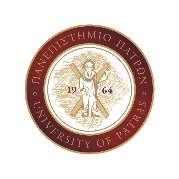 ΠΑΝΕΠΙΣΤΗΜΙΟ ΠΑΤΡΩΝ ΕΙΔΙΚΟΣ ΛΟΓΑΡΙΑΣΜΟΣ ΚΟΝΔΥΛΙΩΝ ΕΡΕΥΝΑΣ – Ν. 4485/2017Α.Φ.Μ.: 998219694 – Α΄ Δ.Ο.Υ. ΠΑΤΡΩΝΤΗΛ: 2610-997888  FAX: 2610-996677 E-mail: rescom@upatras.gr – Url:  http://research.upatras.grΠΑΝΕΠΙΣΤΗΜΙΟ ΠΑΤΡΩΝ ΕΙΔΙΚΟΣ ΛΟΓΑΡΙΑΣΜΟΣ ΚΟΝΔΥΛΙΩΝ ΕΡΕΥΝΑΣ – Ν. 4485/2017Α.Φ.Μ.: 998219694 – Α΄ Δ.Ο.Υ. ΠΑΤΡΩΝΤΗΛ: 2610-997888  FAX: 2610-996677 E-mail: rescom@upatras.gr – Url:  http://research.upatras.grΠΑΝΕΠΙΣΤΗΜΙΟ ΠΑΤΡΩΝ ΕΙΔΙΚΟΣ ΛΟΓΑΡΙΑΣΜΟΣ ΚΟΝΔΥΛΙΩΝ ΕΡΕΥΝΑΣ – Ν. 4485/2017Α.Φ.Μ.: 998219694 – Α΄ Δ.Ο.Υ. ΠΑΤΡΩΝΤΗΛ: 2610-997888  FAX: 2610-996677 E-mail: rescom@upatras.gr – Url:  http://research.upatras.grΠΑΝΕΠΙΣΤΗΜΙΟ ΠΑΤΡΩΝ ΕΙΔΙΚΟΣ ΛΟΓΑΡΙΑΣΜΟΣ ΚΟΝΔΥΛΙΩΝ ΕΡΕΥΝΑΣ – Ν. 4485/2017Α.Φ.Μ.: 998219694 – Α΄ Δ.Ο.Υ. ΠΑΤΡΩΝΤΗΛ: 2610-997888  FAX: 2610-996677 E-mail: rescom@upatras.gr – Url:  http://research.upatras.grΠΑΝΕΠΙΣΤΗΜΙΟ ΠΑΤΡΩΝ ΕΙΔΙΚΟΣ ΛΟΓΑΡΙΑΣΜΟΣ ΚΟΝΔΥΛΙΩΝ ΕΡΕΥΝΑΣ – Ν. 4485/2017Α.Φ.Μ.: 998219694 – Α΄ Δ.Ο.Υ. ΠΑΤΡΩΝΤΗΛ: 2610-997888  FAX: 2610-996677 E-mail: rescom@upatras.gr – Url:  http://research.upatras.grΠΑΝΕΠΙΣΤΗΜΙΟ ΠΑΤΡΩΝ ΕΙΔΙΚΟΣ ΛΟΓΑΡΙΑΣΜΟΣ ΚΟΝΔΥΛΙΩΝ ΕΡΕΥΝΑΣ – Ν. 4485/2017Α.Φ.Μ.: 998219694 – Α΄ Δ.Ο.Υ. ΠΑΤΡΩΝΤΗΛ: 2610-997888  FAX: 2610-996677 E-mail: rescom@upatras.gr – Url:  http://research.upatras.grΠΑΝΕΠΙΣΤΗΜΙΟ ΠΑΤΡΩΝ ΕΙΔΙΚΟΣ ΛΟΓΑΡΙΑΣΜΟΣ ΚΟΝΔΥΛΙΩΝ ΕΡΕΥΝΑΣ – Ν. 4485/2017Α.Φ.Μ.: 998219694 – Α΄ Δ.Ο.Υ. ΠΑΤΡΩΝΤΗΛ: 2610-997888  FAX: 2610-996677 E-mail: rescom@upatras.gr – Url:  http://research.upatras.grΠΑΝΕΠΙΣΤΗΜΙΟ ΠΑΤΡΩΝ ΕΙΔΙΚΟΣ ΛΟΓΑΡΙΑΣΜΟΣ ΚΟΝΔΥΛΙΩΝ ΕΡΕΥΝΑΣ – Ν. 4485/2017Α.Φ.Μ.: 998219694 – Α΄ Δ.Ο.Υ. ΠΑΤΡΩΝΤΗΛ: 2610-997888  FAX: 2610-996677 E-mail: rescom@upatras.gr – Url:  http://research.upatras.grΈντυπο Υποβολής ΈργουΈντυπο Υποβολής ΈργουΈντυπο Υποβολής ΈργουΈντυπο Υποβολής ΈργουΈντυπο Υποβολής ΈργουΈντυπο Υποβολής ΈργουΈντυπο Υποβολής ΈργουΈντυπο Υποβολής ΈργουΈντυπο Υποβολής ΈργουΈντυπο Υποβολής ΈργουΈντυπο Υποβολής ΈργουΈντυπο Υποβολής ΈργουΈντυπο Υποβολής ΈργουΈντυπο Υποβολής ΈργουΈντυπο Υποβολής ΈργουΈντυπο Υποβολής ΈργουΈντυπο Υποβολής ΈργουΈντυπο Υποβολής ΈργουΈντυπο Υποβολής ΈργουΣΤΟΙΧΕΙΑ ΕΠΙΣΤΗΜΟΝΙΚΟΥ ΥΠΕΥΘΥΝΟΥΣΤΟΙΧΕΙΑ ΕΠΙΣΤΗΜΟΝΙΚΟΥ ΥΠΕΥΘΥΝΟΥΣΤΟΙΧΕΙΑ ΕΠΙΣΤΗΜΟΝΙΚΟΥ ΥΠΕΥΘΥΝΟΥΣΤΟΙΧΕΙΑ ΕΠΙΣΤΗΜΟΝΙΚΟΥ ΥΠΕΥΘΥΝΟΥΣΤΟΙΧΕΙΑ ΕΠΙΣΤΗΜΟΝΙΚΟΥ ΥΠΕΥΘΥΝΟΥΣΤΟΙΧΕΙΑ ΕΠΙΣΤΗΜΟΝΙΚΟΥ ΥΠΕΥΘΥΝΟΥΣΤΟΙΧΕΙΑ ΕΠΙΣΤΗΜΟΝΙΚΟΥ ΥΠΕΥΘΥΝΟΥΣΤΟΙΧΕΙΑ ΕΠΙΣΤΗΜΟΝΙΚΟΥ ΥΠΕΥΘΥΝΟΥΣΤΟΙΧΕΙΑ ΕΠΙΣΤΗΜΟΝΙΚΟΥ ΥΠΕΥΘΥΝΟΥΣΤΟΙΧΕΙΑ ΕΠΙΣΤΗΜΟΝΙΚΟΥ ΥΠΕΥΘΥΝΟΥΣΤΟΙΧΕΙΑ ΕΠΙΣΤΗΜΟΝΙΚΟΥ ΥΠΕΥΘΥΝΟΥΣΤΟΙΧΕΙΑ ΕΠΙΣΤΗΜΟΝΙΚΟΥ ΥΠΕΥΘΥΝΟΥΣΤΟΙΧΕΙΑ ΕΠΙΣΤΗΜΟΝΙΚΟΥ ΥΠΕΥΘΥΝΟΥΣΤΟΙΧΕΙΑ ΕΠΙΣΤΗΜΟΝΙΚΟΥ ΥΠΕΥΘΥΝΟΥΣΤΟΙΧΕΙΑ ΕΠΙΣΤΗΜΟΝΙΚΟΥ ΥΠΕΥΘΥΝΟΥΣΤΟΙΧΕΙΑ ΕΠΙΣΤΗΜΟΝΙΚΟΥ ΥΠΕΥΘΥΝΟΥΣΤΟΙΧΕΙΑ ΕΠΙΣΤΗΜΟΝΙΚΟΥ ΥΠΕΥΘΥΝΟΥΣΤΟΙΧΕΙΑ ΕΠΙΣΤΗΜΟΝΙΚΟΥ ΥΠΕΥΘΥΝΟΥΣΤΟΙΧΕΙΑ ΕΠΙΣΤΗΜΟΝΙΚΟΥ ΥΠΕΥΘΥΝΟΥΕπώνυμο: Επώνυμο: Επώνυμο: Επώνυμο: Επώνυμο: Επώνυμο: Επώνυμο: Επώνυμο: Επώνυμο: Επώνυμο: Επώνυμο: Επώνυμο: Όνομα: Όνομα: Όνομα: Όνομα: Όνομα: Όνομα: Όνομα: ΑΦΜ:ΑΦΜ:ΑΦΜ:ΑΦΜ:ΑΦΜ:ΑΦΜ:ΑΦΜ:ΑΦΜ:ΑΦΜ:ΑΦΜ:ΑΦΜ:ΑΦΜ:ΔΟΥ:ΔΟΥ:ΔΟΥ:ΔΟΥ:ΔΟΥ:ΔΟΥ:ΔΟΥ:Τμήμα:Τμήμα:Τμήμα:Τμήμα:Τμήμα:Τμήμα:Τμήμα:Τμήμα:Τμήμα:Τμήμα:Τμήμα:Τμήμα:Ιδιότητα:Ιδιότητα:Ιδιότητα:Ιδιότητα:Ιδιότητα:Ιδιότητα:Ιδιότητα:Τηλέφωνο: Τηλέφωνο: Τηλέφωνο: Τηλέφωνο: Τηλέφωνο: Τηλέφωνο: Τηλέφωνο: Τηλέφωνο: Τηλέφωνο: Τηλέφωνο: Τηλέφωνο: Τηλέφωνο: e-mail:e-mail:e-mail:e-mail:e-mail:e-mail:e-mail:Τομέας/ Εργαστήριο: Τομέας/ Εργαστήριο: Τομέας/ Εργαστήριο: Τομέας/ Εργαστήριο: Τομέας/ Εργαστήριο: Τομέας/ Εργαστήριο: Τομέας/ Εργαστήριο: Τομέας/ Εργαστήριο: Τομέας/ Εργαστήριο: Τομέας/ Εργαστήριο: Τομέας/ Εργαστήριο: Τομέας/ Εργαστήριο: ΣΤΟΙΧΕΙΑ ΑΝΑΠΛΗΡΩΤΗ ΕΠΙΣΤΗΜΟΝΙΚΟΥ ΥΠΕΥΘΥΝΟΥΣΤΟΙΧΕΙΑ ΑΝΑΠΛΗΡΩΤΗ ΕΠΙΣΤΗΜΟΝΙΚΟΥ ΥΠΕΥΘΥΝΟΥΣΤΟΙΧΕΙΑ ΑΝΑΠΛΗΡΩΤΗ ΕΠΙΣΤΗΜΟΝΙΚΟΥ ΥΠΕΥΘΥΝΟΥΣΤΟΙΧΕΙΑ ΑΝΑΠΛΗΡΩΤΗ ΕΠΙΣΤΗΜΟΝΙΚΟΥ ΥΠΕΥΘΥΝΟΥΣΤΟΙΧΕΙΑ ΑΝΑΠΛΗΡΩΤΗ ΕΠΙΣΤΗΜΟΝΙΚΟΥ ΥΠΕΥΘΥΝΟΥΣΤΟΙΧΕΙΑ ΑΝΑΠΛΗΡΩΤΗ ΕΠΙΣΤΗΜΟΝΙΚΟΥ ΥΠΕΥΘΥΝΟΥΣΤΟΙΧΕΙΑ ΑΝΑΠΛΗΡΩΤΗ ΕΠΙΣΤΗΜΟΝΙΚΟΥ ΥΠΕΥΘΥΝΟΥΣΤΟΙΧΕΙΑ ΑΝΑΠΛΗΡΩΤΗ ΕΠΙΣΤΗΜΟΝΙΚΟΥ ΥΠΕΥΘΥΝΟΥΣΤΟΙΧΕΙΑ ΑΝΑΠΛΗΡΩΤΗ ΕΠΙΣΤΗΜΟΝΙΚΟΥ ΥΠΕΥΘΥΝΟΥΣΤΟΙΧΕΙΑ ΑΝΑΠΛΗΡΩΤΗ ΕΠΙΣΤΗΜΟΝΙΚΟΥ ΥΠΕΥΘΥΝΟΥΣΤΟΙΧΕΙΑ ΑΝΑΠΛΗΡΩΤΗ ΕΠΙΣΤΗΜΟΝΙΚΟΥ ΥΠΕΥΘΥΝΟΥΣΤΟΙΧΕΙΑ ΑΝΑΠΛΗΡΩΤΗ ΕΠΙΣΤΗΜΟΝΙΚΟΥ ΥΠΕΥΘΥΝΟΥΣΤΟΙΧΕΙΑ ΑΝΑΠΛΗΡΩΤΗ ΕΠΙΣΤΗΜΟΝΙΚΟΥ ΥΠΕΥΘΥΝΟΥΣΤΟΙΧΕΙΑ ΑΝΑΠΛΗΡΩΤΗ ΕΠΙΣΤΗΜΟΝΙΚΟΥ ΥΠΕΥΘΥΝΟΥΣΤΟΙΧΕΙΑ ΑΝΑΠΛΗΡΩΤΗ ΕΠΙΣΤΗΜΟΝΙΚΟΥ ΥΠΕΥΘΥΝΟΥΣΤΟΙΧΕΙΑ ΑΝΑΠΛΗΡΩΤΗ ΕΠΙΣΤΗΜΟΝΙΚΟΥ ΥΠΕΥΘΥΝΟΥΣΤΟΙΧΕΙΑ ΑΝΑΠΛΗΡΩΤΗ ΕΠΙΣΤΗΜΟΝΙΚΟΥ ΥΠΕΥΘΥΝΟΥΣΤΟΙΧΕΙΑ ΑΝΑΠΛΗΡΩΤΗ ΕΠΙΣΤΗΜΟΝΙΚΟΥ ΥΠΕΥΘΥΝΟΥΣΤΟΙΧΕΙΑ ΑΝΑΠΛΗΡΩΤΗ ΕΠΙΣΤΗΜΟΝΙΚΟΥ ΥΠΕΥΘΥΝΟΥΕπώνυμο: Επώνυμο: Επώνυμο: Επώνυμο: Επώνυμο: Επώνυμο: Επώνυμο: Επώνυμο: Επώνυμο: Επώνυμο: Επώνυμο: Επώνυμο: Όνομα: Όνομα: Όνομα: Όνομα: Όνομα: Όνομα: Όνομα: ΑΦΜ:ΑΦΜ:ΑΦΜ:ΑΦΜ:ΑΦΜ:ΑΦΜ:ΑΦΜ:ΑΦΜ:ΑΦΜ:ΑΦΜ:ΑΦΜ:ΑΦΜ:ΔΟΥ:ΔΟΥ:ΔΟΥ:ΔΟΥ:ΔΟΥ:ΔΟΥ:ΔΟΥ:Τμήμα:Τμήμα:Τμήμα:Τμήμα:Τμήμα:Τμήμα:Τμήμα:Τμήμα:Τμήμα:Τμήμα:Τμήμα:Τμήμα:Ιδιότητα:Ιδιότητα:Ιδιότητα:Ιδιότητα:Ιδιότητα:Ιδιότητα:Ιδιότητα:Τηλέφωνο: Τηλέφωνο: Τηλέφωνο: Τηλέφωνο: Τηλέφωνο: Τηλέφωνο: Τηλέφωνο: Τηλέφωνο: Τηλέφωνο: Τηλέφωνο: Τηλέφωνο: Τηλέφωνο: e-mail:e-mail:e-mail:e-mail:e-mail:e-mail:e-mail:Τομέας/ Εργαστήριο: Τομέας/ Εργαστήριο: Τομέας/ Εργαστήριο: Τομέας/ Εργαστήριο: Τομέας/ Εργαστήριο: Τομέας/ Εργαστήριο: Τομέας/ Εργαστήριο: Τομέας/ Εργαστήριο: Τομέας/ Εργαστήριο: Τομέας/ Εργαστήριο: Τομέας/ Εργαστήριο: Τομέας/ Εργαστήριο: ΣΤΟΙΧΕΙΑ ΥΠΕΥΘΥΝΟΥ ΤΟΥ ΟΡΓΑΝΙΣΜΟΥ ΠΟΥ ΣΥΝΤΟΝΙΖΕΙ ΤΗΝ ΠΡΟΤΑΣΗ (Coordinator)**Συμπληρώνεται στην περίπτωση που δεν είναι το Π.Π.ΣΤΟΙΧΕΙΑ ΥΠΕΥΘΥΝΟΥ ΤΟΥ ΟΡΓΑΝΙΣΜΟΥ ΠΟΥ ΣΥΝΤΟΝΙΖΕΙ ΤΗΝ ΠΡΟΤΑΣΗ (Coordinator)**Συμπληρώνεται στην περίπτωση που δεν είναι το Π.Π.ΣΤΟΙΧΕΙΑ ΥΠΕΥΘΥΝΟΥ ΤΟΥ ΟΡΓΑΝΙΣΜΟΥ ΠΟΥ ΣΥΝΤΟΝΙΖΕΙ ΤΗΝ ΠΡΟΤΑΣΗ (Coordinator)**Συμπληρώνεται στην περίπτωση που δεν είναι το Π.Π.ΣΤΟΙΧΕΙΑ ΥΠΕΥΘΥΝΟΥ ΤΟΥ ΟΡΓΑΝΙΣΜΟΥ ΠΟΥ ΣΥΝΤΟΝΙΖΕΙ ΤΗΝ ΠΡΟΤΑΣΗ (Coordinator)**Συμπληρώνεται στην περίπτωση που δεν είναι το Π.Π.ΣΤΟΙΧΕΙΑ ΥΠΕΥΘΥΝΟΥ ΤΟΥ ΟΡΓΑΝΙΣΜΟΥ ΠΟΥ ΣΥΝΤΟΝΙΖΕΙ ΤΗΝ ΠΡΟΤΑΣΗ (Coordinator)**Συμπληρώνεται στην περίπτωση που δεν είναι το Π.Π.ΣΤΟΙΧΕΙΑ ΥΠΕΥΘΥΝΟΥ ΤΟΥ ΟΡΓΑΝΙΣΜΟΥ ΠΟΥ ΣΥΝΤΟΝΙΖΕΙ ΤΗΝ ΠΡΟΤΑΣΗ (Coordinator)**Συμπληρώνεται στην περίπτωση που δεν είναι το Π.Π.ΣΤΟΙΧΕΙΑ ΥΠΕΥΘΥΝΟΥ ΤΟΥ ΟΡΓΑΝΙΣΜΟΥ ΠΟΥ ΣΥΝΤΟΝΙΖΕΙ ΤΗΝ ΠΡΟΤΑΣΗ (Coordinator)**Συμπληρώνεται στην περίπτωση που δεν είναι το Π.Π.ΣΤΟΙΧΕΙΑ ΥΠΕΥΘΥΝΟΥ ΤΟΥ ΟΡΓΑΝΙΣΜΟΥ ΠΟΥ ΣΥΝΤΟΝΙΖΕΙ ΤΗΝ ΠΡΟΤΑΣΗ (Coordinator)**Συμπληρώνεται στην περίπτωση που δεν είναι το Π.Π.ΣΤΟΙΧΕΙΑ ΥΠΕΥΘΥΝΟΥ ΤΟΥ ΟΡΓΑΝΙΣΜΟΥ ΠΟΥ ΣΥΝΤΟΝΙΖΕΙ ΤΗΝ ΠΡΟΤΑΣΗ (Coordinator)**Συμπληρώνεται στην περίπτωση που δεν είναι το Π.Π.ΣΤΟΙΧΕΙΑ ΥΠΕΥΘΥΝΟΥ ΤΟΥ ΟΡΓΑΝΙΣΜΟΥ ΠΟΥ ΣΥΝΤΟΝΙΖΕΙ ΤΗΝ ΠΡΟΤΑΣΗ (Coordinator)**Συμπληρώνεται στην περίπτωση που δεν είναι το Π.Π.ΣΤΟΙΧΕΙΑ ΥΠΕΥΘΥΝΟΥ ΤΟΥ ΟΡΓΑΝΙΣΜΟΥ ΠΟΥ ΣΥΝΤΟΝΙΖΕΙ ΤΗΝ ΠΡΟΤΑΣΗ (Coordinator)**Συμπληρώνεται στην περίπτωση που δεν είναι το Π.Π.ΣΤΟΙΧΕΙΑ ΥΠΕΥΘΥΝΟΥ ΤΟΥ ΟΡΓΑΝΙΣΜΟΥ ΠΟΥ ΣΥΝΤΟΝΙΖΕΙ ΤΗΝ ΠΡΟΤΑΣΗ (Coordinator)**Συμπληρώνεται στην περίπτωση που δεν είναι το Π.Π.ΣΤΟΙΧΕΙΑ ΥΠΕΥΘΥΝΟΥ ΤΟΥ ΟΡΓΑΝΙΣΜΟΥ ΠΟΥ ΣΥΝΤΟΝΙΖΕΙ ΤΗΝ ΠΡΟΤΑΣΗ (Coordinator)**Συμπληρώνεται στην περίπτωση που δεν είναι το Π.Π.ΣΤΟΙΧΕΙΑ ΥΠΕΥΘΥΝΟΥ ΤΟΥ ΟΡΓΑΝΙΣΜΟΥ ΠΟΥ ΣΥΝΤΟΝΙΖΕΙ ΤΗΝ ΠΡΟΤΑΣΗ (Coordinator)**Συμπληρώνεται στην περίπτωση που δεν είναι το Π.Π.ΣΤΟΙΧΕΙΑ ΥΠΕΥΘΥΝΟΥ ΤΟΥ ΟΡΓΑΝΙΣΜΟΥ ΠΟΥ ΣΥΝΤΟΝΙΖΕΙ ΤΗΝ ΠΡΟΤΑΣΗ (Coordinator)**Συμπληρώνεται στην περίπτωση που δεν είναι το Π.Π.ΣΤΟΙΧΕΙΑ ΥΠΕΥΘΥΝΟΥ ΤΟΥ ΟΡΓΑΝΙΣΜΟΥ ΠΟΥ ΣΥΝΤΟΝΙΖΕΙ ΤΗΝ ΠΡΟΤΑΣΗ (Coordinator)**Συμπληρώνεται στην περίπτωση που δεν είναι το Π.Π.ΣΤΟΙΧΕΙΑ ΥΠΕΥΘΥΝΟΥ ΤΟΥ ΟΡΓΑΝΙΣΜΟΥ ΠΟΥ ΣΥΝΤΟΝΙΖΕΙ ΤΗΝ ΠΡΟΤΑΣΗ (Coordinator)**Συμπληρώνεται στην περίπτωση που δεν είναι το Π.Π.ΣΤΟΙΧΕΙΑ ΥΠΕΥΘΥΝΟΥ ΤΟΥ ΟΡΓΑΝΙΣΜΟΥ ΠΟΥ ΣΥΝΤΟΝΙΖΕΙ ΤΗΝ ΠΡΟΤΑΣΗ (Coordinator)**Συμπληρώνεται στην περίπτωση που δεν είναι το Π.Π.ΣΤΟΙΧΕΙΑ ΥΠΕΥΘΥΝΟΥ ΤΟΥ ΟΡΓΑΝΙΣΜΟΥ ΠΟΥ ΣΥΝΤΟΝΙΖΕΙ ΤΗΝ ΠΡΟΤΑΣΗ (Coordinator)**Συμπληρώνεται στην περίπτωση που δεν είναι το Π.Π.Οργανισμός: Οργανισμός: Οργανισμός: Οργανισμός: Οργανισμός: Οργανισμός: Οργανισμός: Οργανισμός: Οργανισμός: Οργανισμός: Οργανισμός: Οργανισμός: Οργανισμός: Επώνυμο:Επώνυμο:Επώνυμο:Επώνυμο:Επώνυμο:Επώνυμο:Επώνυμο:Επώνυμο:Επώνυμο:Επώνυμο:Επώνυμο:Επώνυμο:Επώνυμο:Όνομα: Όνομα: Όνομα: Όνομα: Όνομα: Όνομα: ΑΦΜ:ΑΦΜ:ΑΦΜ:ΑΦΜ:ΑΦΜ:ΑΦΜ:ΑΦΜ:ΑΦΜ:ΑΦΜ:ΑΦΜ:ΑΦΜ:ΑΦΜ:ΑΦΜ:ΔΟΥ:ΔΟΥ:ΔΟΥ:ΔΟΥ:ΔΟΥ:ΔΟΥ:Τμήμα:Τμήμα:Τμήμα:Τμήμα:Τμήμα:Τμήμα:Τμήμα:Τμήμα:Τμήμα:Τμήμα:Τμήμα:Τμήμα:Τμήμα:Ιδιότητα:Ιδιότητα:Ιδιότητα:Ιδιότητα:Ιδιότητα:Ιδιότητα:Τηλέφωνο: Τηλέφωνο: Τηλέφωνο: Τηλέφωνο: Τηλέφωνο: Τηλέφωνο: Τηλέφωνο: Τηλέφωνο: Τηλέφωνο: Τηλέφωνο: Τηλέφωνο: Τηλέφωνο: Τηλέφωνο: e-mail:e-mail:e-mail:e-mail:e-mail:e-mail:Ταχυδρομική Διεύθυνση:Ταχυδρομική Διεύθυνση:Ταχυδρομική Διεύθυνση:Ταχυδρομική Διεύθυνση:Ταχυδρομική Διεύθυνση:Ταχυδρομική Διεύθυνση:Ταχυδρομική Διεύθυνση:Ταχυδρομική Διεύθυνση:Ταχυδρομική Διεύθυνση:Ταχυδρομική Διεύθυνση:Ταχυδρομική Διεύθυνση:Ταχυδρομική Διεύθυνση:Ταχυδρομική Διεύθυνση:ΣΤΟΙΧΕΙΑ ΕΡΓΟΥΣΤΟΙΧΕΙΑ ΕΡΓΟΥΣΤΟΙΧΕΙΑ ΕΡΓΟΥΣΤΟΙΧΕΙΑ ΕΡΓΟΥΣΤΟΙΧΕΙΑ ΕΡΓΟΥΣΤΟΙΧΕΙΑ ΕΡΓΟΥΣΤΟΙΧΕΙΑ ΕΡΓΟΥΣΤΟΙΧΕΙΑ ΕΡΓΟΥΣΤΟΙΧΕΙΑ ΕΡΓΟΥΣΤΟΙΧΕΙΑ ΕΡΓΟΥΣΤΟΙΧΕΙΑ ΕΡΓΟΥΣΤΟΙΧΕΙΑ ΕΡΓΟΥΣΤΟΙΧΕΙΑ ΕΡΓΟΥΣΤΟΙΧΕΙΑ ΕΡΓΟΥΣΤΟΙΧΕΙΑ ΕΡΓΟΥΣΤΟΙΧΕΙΑ ΕΡΓΟΥΣΤΟΙΧΕΙΑ ΕΡΓΟΥΣΤΟΙΧΕΙΑ ΕΡΓΟΥΣΤΟΙΧΕΙΑ ΕΡΓΟΥΑκρωνύμιο Έργου (σε περίπτωση που δεν ορίζεται στη σύμβαση παρακαλώ ορίστε):Ακρωνύμιο Έργου (σε περίπτωση που δεν ορίζεται στη σύμβαση παρακαλώ ορίστε):Ακρωνύμιο Έργου (σε περίπτωση που δεν ορίζεται στη σύμβαση παρακαλώ ορίστε):Ακρωνύμιο Έργου (σε περίπτωση που δεν ορίζεται στη σύμβαση παρακαλώ ορίστε):Ακρωνύμιο Έργου (σε περίπτωση που δεν ορίζεται στη σύμβαση παρακαλώ ορίστε):Ακρωνύμιο Έργου (σε περίπτωση που δεν ορίζεται στη σύμβαση παρακαλώ ορίστε):Ακρωνύμιο Έργου (σε περίπτωση που δεν ορίζεται στη σύμβαση παρακαλώ ορίστε):Ακρωνύμιο Έργου (σε περίπτωση που δεν ορίζεται στη σύμβαση παρακαλώ ορίστε):Ακρωνύμιο Έργου (σε περίπτωση που δεν ορίζεται στη σύμβαση παρακαλώ ορίστε):Ακρωνύμιο Έργου (σε περίπτωση που δεν ορίζεται στη σύμβαση παρακαλώ ορίστε):Ακρωνύμιο Έργου (σε περίπτωση που δεν ορίζεται στη σύμβαση παρακαλώ ορίστε):Ακρωνύμιο Έργου (σε περίπτωση που δεν ορίζεται στη σύμβαση παρακαλώ ορίστε):Ακρωνύμιο Έργου (σε περίπτωση που δεν ορίζεται στη σύμβαση παρακαλώ ορίστε):Ακρωνύμιο Έργου (σε περίπτωση που δεν ορίζεται στη σύμβαση παρακαλώ ορίστε):Ακρωνύμιο Έργου (σε περίπτωση που δεν ορίζεται στη σύμβαση παρακαλώ ορίστε):Ακρωνύμιο Έργου (σε περίπτωση που δεν ορίζεται στη σύμβαση παρακαλώ ορίστε):Ακρωνύμιο Έργου (σε περίπτωση που δεν ορίζεται στη σύμβαση παρακαλώ ορίστε):Ακρωνύμιο Έργου (σε περίπτωση που δεν ορίζεται στη σύμβαση παρακαλώ ορίστε):Ακρωνύμιο Έργου (σε περίπτωση που δεν ορίζεται στη σύμβαση παρακαλώ ορίστε):Πλήρης Τίτλος Έργου (στα ελληνικά):Πλήρης Τίτλος Έργου (στα ελληνικά):Πλήρης Τίτλος Έργου (στα ελληνικά):Πλήρης Τίτλος Έργου (στα ελληνικά):Πλήρης Τίτλος Έργου (στα ελληνικά):Πλήρης Τίτλος Έργου (στα ελληνικά):Πλήρης Τίτλος Έργου (στα ελληνικά):Πλήρης Τίτλος Έργου (στα ελληνικά):Πλήρης Τίτλος Έργου (στα ελληνικά):Πλήρης Τίτλος Έργου (στα ελληνικά):Πλήρης Τίτλος Έργου (στα ελληνικά):Πλήρης Τίτλος Έργου (στα ελληνικά):Πλήρης Τίτλος Έργου (στα ελληνικά):Πλήρης Τίτλος Έργου (στα ελληνικά):Πλήρης Τίτλος Έργου (στα ελληνικά):Πλήρης Τίτλος Έργου (στα ελληνικά):Πλήρης Τίτλος Έργου (στα ελληνικά):Πλήρης Τίτλος Έργου (στα ελληνικά):Πλήρης Τίτλος Έργου (στα ελληνικά):Πλήρης Τίτλος Έργου (στα αγγλικά):Πλήρης Τίτλος Έργου (στα αγγλικά):Πλήρης Τίτλος Έργου (στα αγγλικά):Πλήρης Τίτλος Έργου (στα αγγλικά):Πλήρης Τίτλος Έργου (στα αγγλικά):Πλήρης Τίτλος Έργου (στα αγγλικά):Πλήρης Τίτλος Έργου (στα αγγλικά):Πλήρης Τίτλος Έργου (στα αγγλικά):Πλήρης Τίτλος Έργου (στα αγγλικά):Πλήρης Τίτλος Έργου (στα αγγλικά):Πλήρης Τίτλος Έργου (στα αγγλικά):Πλήρης Τίτλος Έργου (στα αγγλικά):Πλήρης Τίτλος Έργου (στα αγγλικά):Πλήρης Τίτλος Έργου (στα αγγλικά):Πλήρης Τίτλος Έργου (στα αγγλικά):Πλήρης Τίτλος Έργου (στα αγγλικά):Πλήρης Τίτλος Έργου (στα αγγλικά):Πλήρης Τίτλος Έργου (στα αγγλικά):Πλήρης Τίτλος Έργου (στα αγγλικά):ΦΥΣΗ ΕΡΓΟΥ*Επιλέξτε τα εξής πεδία, σημειώνοντας με "Χ" στο αντίστοιχο πλαίσιο που βρίσκεται αριστερά από κάθε πεδίο.ΦΥΣΗ ΕΡΓΟΥ*Επιλέξτε τα εξής πεδία, σημειώνοντας με "Χ" στο αντίστοιχο πλαίσιο που βρίσκεται αριστερά από κάθε πεδίο.ΦΥΣΗ ΕΡΓΟΥ*Επιλέξτε τα εξής πεδία, σημειώνοντας με "Χ" στο αντίστοιχο πλαίσιο που βρίσκεται αριστερά από κάθε πεδίο.ΦΥΣΗ ΕΡΓΟΥ*Επιλέξτε τα εξής πεδία, σημειώνοντας με "Χ" στο αντίστοιχο πλαίσιο που βρίσκεται αριστερά από κάθε πεδίο.ΦΥΣΗ ΕΡΓΟΥ*Επιλέξτε τα εξής πεδία, σημειώνοντας με "Χ" στο αντίστοιχο πλαίσιο που βρίσκεται αριστερά από κάθε πεδίο.ΦΥΣΗ ΕΡΓΟΥ*Επιλέξτε τα εξής πεδία, σημειώνοντας με "Χ" στο αντίστοιχο πλαίσιο που βρίσκεται αριστερά από κάθε πεδίο.ΦΥΣΗ ΕΡΓΟΥ*Επιλέξτε τα εξής πεδία, σημειώνοντας με "Χ" στο αντίστοιχο πλαίσιο που βρίσκεται αριστερά από κάθε πεδίο.ΦΥΣΗ ΕΡΓΟΥ*Επιλέξτε τα εξής πεδία, σημειώνοντας με "Χ" στο αντίστοιχο πλαίσιο που βρίσκεται αριστερά από κάθε πεδίο.ΦΥΣΗ ΕΡΓΟΥ*Επιλέξτε τα εξής πεδία, σημειώνοντας με "Χ" στο αντίστοιχο πλαίσιο που βρίσκεται αριστερά από κάθε πεδίο.ΦΥΣΗ ΕΡΓΟΥ*Επιλέξτε τα εξής πεδία, σημειώνοντας με "Χ" στο αντίστοιχο πλαίσιο που βρίσκεται αριστερά από κάθε πεδίο.ΦΥΣΗ ΕΡΓΟΥ*Επιλέξτε τα εξής πεδία, σημειώνοντας με "Χ" στο αντίστοιχο πλαίσιο που βρίσκεται αριστερά από κάθε πεδίο.ΦΥΣΗ ΕΡΓΟΥ*Επιλέξτε τα εξής πεδία, σημειώνοντας με "Χ" στο αντίστοιχο πλαίσιο που βρίσκεται αριστερά από κάθε πεδίο.ΦΥΣΗ ΕΡΓΟΥ*Επιλέξτε τα εξής πεδία, σημειώνοντας με "Χ" στο αντίστοιχο πλαίσιο που βρίσκεται αριστερά από κάθε πεδίο.ΦΥΣΗ ΕΡΓΟΥ*Επιλέξτε τα εξής πεδία, σημειώνοντας με "Χ" στο αντίστοιχο πλαίσιο που βρίσκεται αριστερά από κάθε πεδίο.ΦΥΣΗ ΕΡΓΟΥ*Επιλέξτε τα εξής πεδία, σημειώνοντας με "Χ" στο αντίστοιχο πλαίσιο που βρίσκεται αριστερά από κάθε πεδίο.ΦΥΣΗ ΕΡΓΟΥ*Επιλέξτε τα εξής πεδία, σημειώνοντας με "Χ" στο αντίστοιχο πλαίσιο που βρίσκεται αριστερά από κάθε πεδίο.ΦΥΣΗ ΕΡΓΟΥ*Επιλέξτε τα εξής πεδία, σημειώνοντας με "Χ" στο αντίστοιχο πλαίσιο που βρίσκεται αριστερά από κάθε πεδίο.ΦΥΣΗ ΕΡΓΟΥ*Επιλέξτε τα εξής πεδία, σημειώνοντας με "Χ" στο αντίστοιχο πλαίσιο που βρίσκεται αριστερά από κάθε πεδίο.ΦΥΣΗ ΕΡΓΟΥ*Επιλέξτε τα εξής πεδία, σημειώνοντας με "Χ" στο αντίστοιχο πλαίσιο που βρίσκεται αριστερά από κάθε πεδίο.☐☐☐☐1. Παροχή Επιστημονικών Υπηρεσιών1. Παροχή Επιστημονικών Υπηρεσιών1. Παροχή Επιστημονικών Υπηρεσιών1. Παροχή Επιστημονικών Υπηρεσιών1. Παροχή Επιστημονικών Υπηρεσιών1. Παροχή Επιστημονικών Υπηρεσιών1. Παροχή Επιστημονικών Υπηρεσιών1. Παροχή Επιστημονικών Υπηρεσιών1. Παροχή Επιστημονικών Υπηρεσιών1. Παροχή Επιστημονικών Υπηρεσιών1. Παροχή Επιστημονικών Υπηρεσιών1. Παροχή Επιστημονικών Υπηρεσιών1. Παροχή Επιστημονικών Υπηρεσιών1. Παροχή Επιστημονικών Υπηρεσιών1. Παροχή Επιστημονικών Υπηρεσιών☐☐☐☐2. Εκπαιδευτικό2. Εκπαιδευτικό2. Εκπαιδευτικό2. Εκπαιδευτικό2. Εκπαιδευτικό2. Εκπαιδευτικό2. Εκπαιδευτικό2. Εκπαιδευτικό2. Εκπαιδευτικό2. Εκπαιδευτικό2. Εκπαιδευτικό2. Εκπαιδευτικό2. Εκπαιδευτικό2. Εκπαιδευτικό2. Εκπαιδευτικό☐☐☐☐3. Συνέδριο3. Συνέδριο3. Συνέδριο3. Συνέδριο3. Συνέδριο3. Συνέδριο3. Συνέδριο3. Συνέδριο3. Συνέδριο3. Συνέδριο3. Συνέδριο3. Συνέδριο3. Συνέδριο3. Συνέδριο3. Συνέδριο☐☐☐☐4. Ερευνητικό-Τεχνολογικό4. Ερευνητικό-Τεχνολογικό4. Ερευνητικό-Τεχνολογικό4. Ερευνητικό-Τεχνολογικό4. Ερευνητικό-Τεχνολογικό4. Ερευνητικό-Τεχνολογικό4. Ερευνητικό-Τεχνολογικό4. Ερευνητικό-Τεχνολογικό4. Ερευνητικό-Τεχνολογικό4. Ερευνητικό-Τεχνολογικό4. Ερευνητικό-Τεχνολογικό4. Ερευνητικό-Τεχνολογικό4. Ερευνητικό-Τεχνολογικό4. Ερευνητικό-Τεχνολογικό4. Ερευνητικό-Τεχνολογικό☐☐☐☐5. Κατάρτιση5. Κατάρτιση5. Κατάρτιση5. Κατάρτιση5. Κατάρτιση5. Κατάρτιση5. Κατάρτιση5. Κατάρτιση5. Κατάρτιση5. Κατάρτιση5. Κατάρτιση5. Κατάρτιση5. Κατάρτιση5. Κατάρτιση5. Κατάρτιση                                                                                                                                  Πάτρα,	     /       /20    Επιστημονικός Υπεύθυνος                                                                                                                                  Πάτρα,	     /       /20    Επιστημονικός Υπεύθυνος                                                                                                                                  Πάτρα,	     /       /20    Επιστημονικός Υπεύθυνος                                                                                                                                  Πάτρα,	     /       /20    Επιστημονικός Υπεύθυνος                                                                                                                                  Πάτρα,	     /       /20    Επιστημονικός Υπεύθυνος                                                                                                                                  Πάτρα,	     /       /20    Επιστημονικός Υπεύθυνος                                                                                                                                  Πάτρα,	     /       /20    Επιστημονικός Υπεύθυνος                                                                                                                                  Πάτρα,	     /       /20    Επιστημονικός Υπεύθυνος                                                                                                                                  Πάτρα,	     /       /20    Επιστημονικός Υπεύθυνος                                                                                                                                  Πάτρα,	     /       /20    Επιστημονικός Υπεύθυνος                                                                                                                                  Πάτρα,	     /       /20    Επιστημονικός Υπεύθυνος                                                                                                                                  Πάτρα,	     /       /20    Επιστημονικός Υπεύθυνος                                                                                                                                  Πάτρα,	     /       /20    Επιστημονικός Υπεύθυνος                                                                                                                                  Πάτρα,	     /       /20    Επιστημονικός Υπεύθυνος                                                                                                                                  Πάτρα,	     /       /20    Επιστημονικός Υπεύθυνος                                                                                                                                  Πάτρα,	     /       /20    Επιστημονικός Υπεύθυνος                                                                                                                                  Πάτρα,	     /       /20    Επιστημονικός Υπεύθυνος                                                                                                                                  Πάτρα,	     /       /20    Επιστημονικός Υπεύθυνος                                                                                                                                  Πάτρα,	     /       /20    Επιστημονικός ΥπεύθυνοςΠΑΝΕΠΙΣΤΗΜΙΟ ΠΑΤΡΩΝ ΕΙΔΙΚΟΣ ΛΟΓΑΡΙΑΣΜΟΣ ΚΟΝΔΥΛΙΩΝ ΕΡΕΥΝΑΣ – Ν. 4485/2017Α.Φ.Μ.: 998219694 – Α΄ Δ.Ο.Υ. ΠΑΤΡΩΝΤΗΛ: 2610-997888  FAX: 2610-996677 E-mail: rescom@upatras.gr – Url:  http://research.upatras.grΠΑΝΕΠΙΣΤΗΜΙΟ ΠΑΤΡΩΝ ΕΙΔΙΚΟΣ ΛΟΓΑΡΙΑΣΜΟΣ ΚΟΝΔΥΛΙΩΝ ΕΡΕΥΝΑΣ – Ν. 4485/2017Α.Φ.Μ.: 998219694 – Α΄ Δ.Ο.Υ. ΠΑΤΡΩΝΤΗΛ: 2610-997888  FAX: 2610-996677 E-mail: rescom@upatras.gr – Url:  http://research.upatras.grΠΑΝΕΠΙΣΤΗΜΙΟ ΠΑΤΡΩΝ ΕΙΔΙΚΟΣ ΛΟΓΑΡΙΑΣΜΟΣ ΚΟΝΔΥΛΙΩΝ ΕΡΕΥΝΑΣ – Ν. 4485/2017Α.Φ.Μ.: 998219694 – Α΄ Δ.Ο.Υ. ΠΑΤΡΩΝΤΗΛ: 2610-997888  FAX: 2610-996677 E-mail: rescom@upatras.gr – Url:  http://research.upatras.grΠΑΝΕΠΙΣΤΗΜΙΟ ΠΑΤΡΩΝ ΕΙΔΙΚΟΣ ΛΟΓΑΡΙΑΣΜΟΣ ΚΟΝΔΥΛΙΩΝ ΕΡΕΥΝΑΣ – Ν. 4485/2017Α.Φ.Μ.: 998219694 – Α΄ Δ.Ο.Υ. ΠΑΤΡΩΝΤΗΛ: 2610-997888  FAX: 2610-996677 E-mail: rescom@upatras.gr – Url:  http://research.upatras.grΠΑΝΕΠΙΣΤΗΜΙΟ ΠΑΤΡΩΝ ΕΙΔΙΚΟΣ ΛΟΓΑΡΙΑΣΜΟΣ ΚΟΝΔΥΛΙΩΝ ΕΡΕΥΝΑΣ – Ν. 4485/2017Α.Φ.Μ.: 998219694 – Α΄ Δ.Ο.Υ. ΠΑΤΡΩΝΤΗΛ: 2610-997888  FAX: 2610-996677 E-mail: rescom@upatras.gr – Url:  http://research.upatras.grΠΑΝΕΠΙΣΤΗΜΙΟ ΠΑΤΡΩΝ ΕΙΔΙΚΟΣ ΛΟΓΑΡΙΑΣΜΟΣ ΚΟΝΔΥΛΙΩΝ ΕΡΕΥΝΑΣ – Ν. 4485/2017Α.Φ.Μ.: 998219694 – Α΄ Δ.Ο.Υ. ΠΑΤΡΩΝΤΗΛ: 2610-997888  FAX: 2610-996677 E-mail: rescom@upatras.gr – Url:  http://research.upatras.grΠΑΝΕΠΙΣΤΗΜΙΟ ΠΑΤΡΩΝ ΕΙΔΙΚΟΣ ΛΟΓΑΡΙΑΣΜΟΣ ΚΟΝΔΥΛΙΩΝ ΕΡΕΥΝΑΣ – Ν. 4485/2017Α.Φ.Μ.: 998219694 – Α΄ Δ.Ο.Υ. ΠΑΤΡΩΝΤΗΛ: 2610-997888  FAX: 2610-996677 E-mail: rescom@upatras.gr – Url:  http://research.upatras.grΠΑΝΕΠΙΣΤΗΜΙΟ ΠΑΤΡΩΝ ΕΙΔΙΚΟΣ ΛΟΓΑΡΙΑΣΜΟΣ ΚΟΝΔΥΛΙΩΝ ΕΡΕΥΝΑΣ – Ν. 4485/2017Α.Φ.Μ.: 998219694 – Α΄ Δ.Ο.Υ. ΠΑΤΡΩΝΤΗΛ: 2610-997888  FAX: 2610-996677 E-mail: rescom@upatras.gr – Url:  http://research.upatras.grΠΑΝΕΠΙΣΤΗΜΙΟ ΠΑΤΡΩΝ ΕΙΔΙΚΟΣ ΛΟΓΑΡΙΑΣΜΟΣ ΚΟΝΔΥΛΙΩΝ ΕΡΕΥΝΑΣ – Ν. 4485/2017Α.Φ.Μ.: 998219694 – Α΄ Δ.Ο.Υ. ΠΑΤΡΩΝΤΗΛ: 2610-997888  FAX: 2610-996677 E-mail: rescom@upatras.gr – Url:  http://research.upatras.grΠΑΝΕΠΙΣΤΗΜΙΟ ΠΑΤΡΩΝ ΕΙΔΙΚΟΣ ΛΟΓΑΡΙΑΣΜΟΣ ΚΟΝΔΥΛΙΩΝ ΕΡΕΥΝΑΣ – Ν. 4485/2017Α.Φ.Μ.: 998219694 – Α΄ Δ.Ο.Υ. ΠΑΤΡΩΝΤΗΛ: 2610-997888  FAX: 2610-996677 E-mail: rescom@upatras.gr – Url:  http://research.upatras.grΠΑΝΕΠΙΣΤΗΜΙΟ ΠΑΤΡΩΝ ΕΙΔΙΚΟΣ ΛΟΓΑΡΙΑΣΜΟΣ ΚΟΝΔΥΛΙΩΝ ΕΡΕΥΝΑΣ – Ν. 4485/2017Α.Φ.Μ.: 998219694 – Α΄ Δ.Ο.Υ. ΠΑΤΡΩΝΤΗΛ: 2610-997888  FAX: 2610-996677 E-mail: rescom@upatras.gr – Url:  http://research.upatras.grΈντυπο Υποβολής Έργου Έντυπο Υποβολής Έργου Έντυπο Υποβολής Έργου Έντυπο Υποβολής Έργου Έντυπο Υποβολής Έργου Έντυπο Υποβολής Έργου Έντυπο Υποβολής Έργου Έντυπο Υποβολής Έργου Έντυπο Υποβολής Έργου Έντυπο Υποβολής Έργου Έντυπο Υποβολής Έργου Έντυπο Υποβολής Έργου Έντυπο Υποβολής Έργου Έντυπο Υποβολής Έργου Έντυπο Υποβολής Έργου Έντυπο Υποβολής Έργου Έντυπο Υποβολής Έργου Έντυπο Υποβολής Έργου Έντυπο Υποβολής Έργου Έντυπο Υποβολής Έργου ΕΙΔΟΣ ΕΡΕΥΝΗΤΙΚΗ ΔΡΑΣΤΗΡΙΟΤΗΤΑΣ*Επιλέξτε μόνο μία ερευνητική περιοχή, σημειώνοντας με "Χ" στο αντίστοιχο πλαίσιο που βρίσκεται αριστερά από κάθε ερευνητική περιοχή.ΕΙΔΟΣ ΕΡΕΥΝΗΤΙΚΗ ΔΡΑΣΤΗΡΙΟΤΗΤΑΣ*Επιλέξτε μόνο μία ερευνητική περιοχή, σημειώνοντας με "Χ" στο αντίστοιχο πλαίσιο που βρίσκεται αριστερά από κάθε ερευνητική περιοχή.ΕΙΔΟΣ ΕΡΕΥΝΗΤΙΚΗ ΔΡΑΣΤΗΡΙΟΤΗΤΑΣ*Επιλέξτε μόνο μία ερευνητική περιοχή, σημειώνοντας με "Χ" στο αντίστοιχο πλαίσιο που βρίσκεται αριστερά από κάθε ερευνητική περιοχή.ΕΙΔΟΣ ΕΡΕΥΝΗΤΙΚΗ ΔΡΑΣΤΗΡΙΟΤΗΤΑΣ*Επιλέξτε μόνο μία ερευνητική περιοχή, σημειώνοντας με "Χ" στο αντίστοιχο πλαίσιο που βρίσκεται αριστερά από κάθε ερευνητική περιοχή.ΕΙΔΟΣ ΕΡΕΥΝΗΤΙΚΗ ΔΡΑΣΤΗΡΙΟΤΗΤΑΣ*Επιλέξτε μόνο μία ερευνητική περιοχή, σημειώνοντας με "Χ" στο αντίστοιχο πλαίσιο που βρίσκεται αριστερά από κάθε ερευνητική περιοχή.ΕΙΔΟΣ ΕΡΕΥΝΗΤΙΚΗ ΔΡΑΣΤΗΡΙΟΤΗΤΑΣ*Επιλέξτε μόνο μία ερευνητική περιοχή, σημειώνοντας με "Χ" στο αντίστοιχο πλαίσιο που βρίσκεται αριστερά από κάθε ερευνητική περιοχή.ΕΙΔΟΣ ΕΡΕΥΝΗΤΙΚΗ ΔΡΑΣΤΗΡΙΟΤΗΤΑΣ*Επιλέξτε μόνο μία ερευνητική περιοχή, σημειώνοντας με "Χ" στο αντίστοιχο πλαίσιο που βρίσκεται αριστερά από κάθε ερευνητική περιοχή.ΕΙΔΟΣ ΕΡΕΥΝΗΤΙΚΗ ΔΡΑΣΤΗΡΙΟΤΗΤΑΣ*Επιλέξτε μόνο μία ερευνητική περιοχή, σημειώνοντας με "Χ" στο αντίστοιχο πλαίσιο που βρίσκεται αριστερά από κάθε ερευνητική περιοχή.ΕΙΔΟΣ ΕΡΕΥΝΗΤΙΚΗ ΔΡΑΣΤΗΡΙΟΤΗΤΑΣ*Επιλέξτε μόνο μία ερευνητική περιοχή, σημειώνοντας με "Χ" στο αντίστοιχο πλαίσιο που βρίσκεται αριστερά από κάθε ερευνητική περιοχή.ΕΙΔΟΣ ΕΡΕΥΝΗΤΙΚΗ ΔΡΑΣΤΗΡΙΟΤΗΤΑΣ*Επιλέξτε μόνο μία ερευνητική περιοχή, σημειώνοντας με "Χ" στο αντίστοιχο πλαίσιο που βρίσκεται αριστερά από κάθε ερευνητική περιοχή.ΕΙΔΟΣ ΕΡΕΥΝΗΤΙΚΗ ΔΡΑΣΤΗΡΙΟΤΗΤΑΣ*Επιλέξτε μόνο μία ερευνητική περιοχή, σημειώνοντας με "Χ" στο αντίστοιχο πλαίσιο που βρίσκεται αριστερά από κάθε ερευνητική περιοχή.ΕΙΔΟΣ ΕΡΕΥΝΗΤΙΚΗ ΔΡΑΣΤΗΡΙΟΤΗΤΑΣ*Επιλέξτε μόνο μία ερευνητική περιοχή, σημειώνοντας με "Χ" στο αντίστοιχο πλαίσιο που βρίσκεται αριστερά από κάθε ερευνητική περιοχή.ΕΙΔΟΣ ΕΡΕΥΝΗΤΙΚΗ ΔΡΑΣΤΗΡΙΟΤΗΤΑΣ*Επιλέξτε μόνο μία ερευνητική περιοχή, σημειώνοντας με "Χ" στο αντίστοιχο πλαίσιο που βρίσκεται αριστερά από κάθε ερευνητική περιοχή.ΕΙΔΟΣ ΕΡΕΥΝΗΤΙΚΗ ΔΡΑΣΤΗΡΙΟΤΗΤΑΣ*Επιλέξτε μόνο μία ερευνητική περιοχή, σημειώνοντας με "Χ" στο αντίστοιχο πλαίσιο που βρίσκεται αριστερά από κάθε ερευνητική περιοχή.ΕΙΔΟΣ ΕΡΕΥΝΗΤΙΚΗ ΔΡΑΣΤΗΡΙΟΤΗΤΑΣ*Επιλέξτε μόνο μία ερευνητική περιοχή, σημειώνοντας με "Χ" στο αντίστοιχο πλαίσιο που βρίσκεται αριστερά από κάθε ερευνητική περιοχή.ΕΙΔΟΣ ΕΡΕΥΝΗΤΙΚΗ ΔΡΑΣΤΗΡΙΟΤΗΤΑΣ*Επιλέξτε μόνο μία ερευνητική περιοχή, σημειώνοντας με "Χ" στο αντίστοιχο πλαίσιο που βρίσκεται αριστερά από κάθε ερευνητική περιοχή.ΕΙΔΟΣ ΕΡΕΥΝΗΤΙΚΗ ΔΡΑΣΤΗΡΙΟΤΗΤΑΣ*Επιλέξτε μόνο μία ερευνητική περιοχή, σημειώνοντας με "Χ" στο αντίστοιχο πλαίσιο που βρίσκεται αριστερά από κάθε ερευνητική περιοχή.ΕΙΔΟΣ ΕΡΕΥΝΗΤΙΚΗ ΔΡΑΣΤΗΡΙΟΤΗΤΑΣ*Επιλέξτε μόνο μία ερευνητική περιοχή, σημειώνοντας με "Χ" στο αντίστοιχο πλαίσιο που βρίσκεται αριστερά από κάθε ερευνητική περιοχή.ΕΙΔΟΣ ΕΡΕΥΝΗΤΙΚΗ ΔΡΑΣΤΗΡΙΟΤΗΤΑΣ*Επιλέξτε μόνο μία ερευνητική περιοχή, σημειώνοντας με "Χ" στο αντίστοιχο πλαίσιο που βρίσκεται αριστερά από κάθε ερευνητική περιοχή.ΕΙΔΟΣ ΕΡΕΥΝΗΤΙΚΗ ΔΡΑΣΤΗΡΙΟΤΗΤΑΣ*Επιλέξτε μόνο μία ερευνητική περιοχή, σημειώνοντας με "Χ" στο αντίστοιχο πλαίσιο που βρίσκεται αριστερά από κάθε ερευνητική περιοχή.☐☐☐☐☐1. Καθαρή βασική έρευνα (Pure basic research)1. Καθαρή βασική έρευνα (Pure basic research)1. Καθαρή βασική έρευνα (Pure basic research)1. Καθαρή βασική έρευνα (Pure basic research)1. Καθαρή βασική έρευνα (Pure basic research)1. Καθαρή βασική έρευνα (Pure basic research)1. Καθαρή βασική έρευνα (Pure basic research)1. Καθαρή βασική έρευνα (Pure basic research)1. Καθαρή βασική έρευνα (Pure basic research)1. Καθαρή βασική έρευνα (Pure basic research)1. Καθαρή βασική έρευνα (Pure basic research)1. Καθαρή βασική έρευνα (Pure basic research)1. Καθαρή βασική έρευνα (Pure basic research)1. Καθαρή βασική έρευνα (Pure basic research)1. Καθαρή βασική έρευνα (Pure basic research)☐☐☐☐☐2. Προσανατολισμένη βασική έρευνα (Oriented basic research)2. Προσανατολισμένη βασική έρευνα (Oriented basic research)2. Προσανατολισμένη βασική έρευνα (Oriented basic research)2. Προσανατολισμένη βασική έρευνα (Oriented basic research)2. Προσανατολισμένη βασική έρευνα (Oriented basic research)2. Προσανατολισμένη βασική έρευνα (Oriented basic research)2. Προσανατολισμένη βασική έρευνα (Oriented basic research)2. Προσανατολισμένη βασική έρευνα (Oriented basic research)2. Προσανατολισμένη βασική έρευνα (Oriented basic research)2. Προσανατολισμένη βασική έρευνα (Oriented basic research)2. Προσανατολισμένη βασική έρευνα (Oriented basic research)2. Προσανατολισμένη βασική έρευνα (Oriented basic research)2. Προσανατολισμένη βασική έρευνα (Oriented basic research)2. Προσανατολισμένη βασική έρευνα (Oriented basic research)2. Προσανατολισμένη βασική έρευνα (Oriented basic research)☐☐☐☐☐3. Εφαρμοσμένη έρευνα (Applied research)3. Εφαρμοσμένη έρευνα (Applied research)3. Εφαρμοσμένη έρευνα (Applied research)3. Εφαρμοσμένη έρευνα (Applied research)3. Εφαρμοσμένη έρευνα (Applied research)3. Εφαρμοσμένη έρευνα (Applied research)3. Εφαρμοσμένη έρευνα (Applied research)3. Εφαρμοσμένη έρευνα (Applied research)3. Εφαρμοσμένη έρευνα (Applied research)3. Εφαρμοσμένη έρευνα (Applied research)3. Εφαρμοσμένη έρευνα (Applied research)3. Εφαρμοσμένη έρευνα (Applied research)3. Εφαρμοσμένη έρευνα (Applied research)3. Εφαρμοσμένη έρευνα (Applied research)3. Εφαρμοσμένη έρευνα (Applied research)☐☐☐☐☐4. Τεχνολογική ανάπτυξη ( Experimental Development)4. Τεχνολογική ανάπτυξη ( Experimental Development)4. Τεχνολογική ανάπτυξη ( Experimental Development)4. Τεχνολογική ανάπτυξη ( Experimental Development)4. Τεχνολογική ανάπτυξη ( Experimental Development)4. Τεχνολογική ανάπτυξη ( Experimental Development)4. Τεχνολογική ανάπτυξη ( Experimental Development)4. Τεχνολογική ανάπτυξη ( Experimental Development)4. Τεχνολογική ανάπτυξη ( Experimental Development)4. Τεχνολογική ανάπτυξη ( Experimental Development)4. Τεχνολογική ανάπτυξη ( Experimental Development)4. Τεχνολογική ανάπτυξη ( Experimental Development)4. Τεχνολογική ανάπτυξη ( Experimental Development)4. Τεχνολογική ανάπτυξη ( Experimental Development)4. Τεχνολογική ανάπτυξη ( Experimental Development)ΕΡΕΥΝΗΤΙΚΕΣ ΠΕΡΙΟΧΕΣ*Επιλέξτε μόνο μία ερευνητική περιοχή, σημειώνοντας με "Χ" στο αντίστοιχο πλαίσιο που βρίσκεται αριστερά από κάθε ερευνητική περιοχή.ΕΡΕΥΝΗΤΙΚΕΣ ΠΕΡΙΟΧΕΣ*Επιλέξτε μόνο μία ερευνητική περιοχή, σημειώνοντας με "Χ" στο αντίστοιχο πλαίσιο που βρίσκεται αριστερά από κάθε ερευνητική περιοχή.ΕΡΕΥΝΗΤΙΚΕΣ ΠΕΡΙΟΧΕΣ*Επιλέξτε μόνο μία ερευνητική περιοχή, σημειώνοντας με "Χ" στο αντίστοιχο πλαίσιο που βρίσκεται αριστερά από κάθε ερευνητική περιοχή.ΕΡΕΥΝΗΤΙΚΕΣ ΠΕΡΙΟΧΕΣ*Επιλέξτε μόνο μία ερευνητική περιοχή, σημειώνοντας με "Χ" στο αντίστοιχο πλαίσιο που βρίσκεται αριστερά από κάθε ερευνητική περιοχή.ΕΡΕΥΝΗΤΙΚΕΣ ΠΕΡΙΟΧΕΣ*Επιλέξτε μόνο μία ερευνητική περιοχή, σημειώνοντας με "Χ" στο αντίστοιχο πλαίσιο που βρίσκεται αριστερά από κάθε ερευνητική περιοχή.ΕΡΕΥΝΗΤΙΚΕΣ ΠΕΡΙΟΧΕΣ*Επιλέξτε μόνο μία ερευνητική περιοχή, σημειώνοντας με "Χ" στο αντίστοιχο πλαίσιο που βρίσκεται αριστερά από κάθε ερευνητική περιοχή.ΕΡΕΥΝΗΤΙΚΕΣ ΠΕΡΙΟΧΕΣ*Επιλέξτε μόνο μία ερευνητική περιοχή, σημειώνοντας με "Χ" στο αντίστοιχο πλαίσιο που βρίσκεται αριστερά από κάθε ερευνητική περιοχή.ΕΡΕΥΝΗΤΙΚΕΣ ΠΕΡΙΟΧΕΣ*Επιλέξτε μόνο μία ερευνητική περιοχή, σημειώνοντας με "Χ" στο αντίστοιχο πλαίσιο που βρίσκεται αριστερά από κάθε ερευνητική περιοχή.ΕΡΕΥΝΗΤΙΚΕΣ ΠΕΡΙΟΧΕΣ*Επιλέξτε μόνο μία ερευνητική περιοχή, σημειώνοντας με "Χ" στο αντίστοιχο πλαίσιο που βρίσκεται αριστερά από κάθε ερευνητική περιοχή.ΕΡΕΥΝΗΤΙΚΕΣ ΠΕΡΙΟΧΕΣ*Επιλέξτε μόνο μία ερευνητική περιοχή, σημειώνοντας με "Χ" στο αντίστοιχο πλαίσιο που βρίσκεται αριστερά από κάθε ερευνητική περιοχή.ΕΡΕΥΝΗΤΙΚΕΣ ΠΕΡΙΟΧΕΣ*Επιλέξτε μόνο μία ερευνητική περιοχή, σημειώνοντας με "Χ" στο αντίστοιχο πλαίσιο που βρίσκεται αριστερά από κάθε ερευνητική περιοχή.ΕΡΕΥΝΗΤΙΚΕΣ ΠΕΡΙΟΧΕΣ*Επιλέξτε μόνο μία ερευνητική περιοχή, σημειώνοντας με "Χ" στο αντίστοιχο πλαίσιο που βρίσκεται αριστερά από κάθε ερευνητική περιοχή.ΕΡΕΥΝΗΤΙΚΕΣ ΠΕΡΙΟΧΕΣ*Επιλέξτε μόνο μία ερευνητική περιοχή, σημειώνοντας με "Χ" στο αντίστοιχο πλαίσιο που βρίσκεται αριστερά από κάθε ερευνητική περιοχή.ΕΡΕΥΝΗΤΙΚΕΣ ΠΕΡΙΟΧΕΣ*Επιλέξτε μόνο μία ερευνητική περιοχή, σημειώνοντας με "Χ" στο αντίστοιχο πλαίσιο που βρίσκεται αριστερά από κάθε ερευνητική περιοχή.ΕΡΕΥΝΗΤΙΚΕΣ ΠΕΡΙΟΧΕΣ*Επιλέξτε μόνο μία ερευνητική περιοχή, σημειώνοντας με "Χ" στο αντίστοιχο πλαίσιο που βρίσκεται αριστερά από κάθε ερευνητική περιοχή.ΕΡΕΥΝΗΤΙΚΕΣ ΠΕΡΙΟΧΕΣ*Επιλέξτε μόνο μία ερευνητική περιοχή, σημειώνοντας με "Χ" στο αντίστοιχο πλαίσιο που βρίσκεται αριστερά από κάθε ερευνητική περιοχή.ΕΡΕΥΝΗΤΙΚΕΣ ΠΕΡΙΟΧΕΣ*Επιλέξτε μόνο μία ερευνητική περιοχή, σημειώνοντας με "Χ" στο αντίστοιχο πλαίσιο που βρίσκεται αριστερά από κάθε ερευνητική περιοχή.ΕΡΕΥΝΗΤΙΚΕΣ ΠΕΡΙΟΧΕΣ*Επιλέξτε μόνο μία ερευνητική περιοχή, σημειώνοντας με "Χ" στο αντίστοιχο πλαίσιο που βρίσκεται αριστερά από κάθε ερευνητική περιοχή.ΕΡΕΥΝΗΤΙΚΕΣ ΠΕΡΙΟΧΕΣ*Επιλέξτε μόνο μία ερευνητική περιοχή, σημειώνοντας με "Χ" στο αντίστοιχο πλαίσιο που βρίσκεται αριστερά από κάθε ερευνητική περιοχή.ΕΡΕΥΝΗΤΙΚΕΣ ΠΕΡΙΟΧΕΣ*Επιλέξτε μόνο μία ερευνητική περιοχή, σημειώνοντας με "Χ" στο αντίστοιχο πλαίσιο που βρίσκεται αριστερά από κάθε ερευνητική περιοχή.☐☐☐☐☐1.  Υγεία-Τρόφιμα                                                           1.  Υγεία-Τρόφιμα                                                           1.  Υγεία-Τρόφιμα                                                           1.  Υγεία-Τρόφιμα                                                           1.  Υγεία-Τρόφιμα                                                           1.  Υγεία-Τρόφιμα                                                           1.  Υγεία-Τρόφιμα                                                           1.  Υγεία-Τρόφιμα                                                           1.  Υγεία-Τρόφιμα                                                           1.  Υγεία-Τρόφιμα                                                           1.  Υγεία-Τρόφιμα                                                           1.  Υγεία-Τρόφιμα                                                           1.  Υγεία-Τρόφιμα                                                           1.  Υγεία-Τρόφιμα                                                           1.  Υγεία-Τρόφιμα                                                           ☐☐☐☐☐2. Τεχνολογίες Πληροφορικής & Επικοινωνιών2. Τεχνολογίες Πληροφορικής & Επικοινωνιών2. Τεχνολογίες Πληροφορικής & Επικοινωνιών2. Τεχνολογίες Πληροφορικής & Επικοινωνιών2. Τεχνολογίες Πληροφορικής & Επικοινωνιών2. Τεχνολογίες Πληροφορικής & Επικοινωνιών2. Τεχνολογίες Πληροφορικής & Επικοινωνιών2. Τεχνολογίες Πληροφορικής & Επικοινωνιών2. Τεχνολογίες Πληροφορικής & Επικοινωνιών2. Τεχνολογίες Πληροφορικής & Επικοινωνιών2. Τεχνολογίες Πληροφορικής & Επικοινωνιών2. Τεχνολογίες Πληροφορικής & Επικοινωνιών2. Τεχνολογίες Πληροφορικής & Επικοινωνιών2. Τεχνολογίες Πληροφορικής & Επικοινωνιών2. Τεχνολογίες Πληροφορικής & Επικοινωνιών☐☐☐☐☐3. Χωρική Ανάπτυξη - Μεταφορές3. Χωρική Ανάπτυξη - Μεταφορές3. Χωρική Ανάπτυξη - Μεταφορές3. Χωρική Ανάπτυξη - Μεταφορές3. Χωρική Ανάπτυξη - Μεταφορές3. Χωρική Ανάπτυξη - Μεταφορές3. Χωρική Ανάπτυξη - Μεταφορές3. Χωρική Ανάπτυξη - Μεταφορές3. Χωρική Ανάπτυξη - Μεταφορές3. Χωρική Ανάπτυξη - Μεταφορές3. Χωρική Ανάπτυξη - Μεταφορές3. Χωρική Ανάπτυξη - Μεταφορές3. Χωρική Ανάπτυξη - Μεταφορές3. Χωρική Ανάπτυξη - Μεταφορές3. Χωρική Ανάπτυξη - Μεταφορές☐☐☐☐☐4. Περιβάλλον - Ενέργεια4. Περιβάλλον - Ενέργεια4. Περιβάλλον - Ενέργεια4. Περιβάλλον - Ενέργεια4. Περιβάλλον - Ενέργεια4. Περιβάλλον - Ενέργεια4. Περιβάλλον - Ενέργεια4. Περιβάλλον - Ενέργεια4. Περιβάλλον - Ενέργεια4. Περιβάλλον - Ενέργεια4. Περιβάλλον - Ενέργεια4. Περιβάλλον - Ενέργεια4. Περιβάλλον - Ενέργεια4. Περιβάλλον - Ενέργεια4. Περιβάλλον - Ενέργεια☐☐☐☐☐5. Υλικά - Διαδικασίες5. Υλικά - Διαδικασίες5. Υλικά - Διαδικασίες5. Υλικά - Διαδικασίες5. Υλικά - Διαδικασίες5. Υλικά - Διαδικασίες5. Υλικά - Διαδικασίες5. Υλικά - Διαδικασίες5. Υλικά - Διαδικασίες5. Υλικά - Διαδικασίες5. Υλικά - Διαδικασίες5. Υλικά - Διαδικασίες5. Υλικά - Διαδικασίες5. Υλικά - Διαδικασίες5. Υλικά - Διαδικασίες☐☐☐☐☐6. Κοινωνικοοικονομική Έρευνα6. Κοινωνικοοικονομική Έρευνα6. Κοινωνικοοικονομική Έρευνα6. Κοινωνικοοικονομική Έρευνα6. Κοινωνικοοικονομική Έρευνα6. Κοινωνικοοικονομική Έρευνα6. Κοινωνικοοικονομική Έρευνα6. Κοινωνικοοικονομική Έρευνα6. Κοινωνικοοικονομική Έρευνα6. Κοινωνικοοικονομική Έρευνα6. Κοινωνικοοικονομική Έρευνα6. Κοινωνικοοικονομική Έρευνα6. Κοινωνικοοικονομική Έρευνα6. Κοινωνικοοικονομική Έρευνα6. Κοινωνικοοικονομική Έρευνα☐☐☐☐☐7. Πολιτισμός7. Πολιτισμός7. Πολιτισμός7. Πολιτισμός7. Πολιτισμός7. Πολιτισμός7. Πολιτισμός7. Πολιτισμός7. Πολιτισμός7. Πολιτισμός7. Πολιτισμός7. Πολιτισμός7. Πολιτισμός7. Πολιτισμός7. ΠολιτισμόςΕΙΔΟΣ ΕΠΙΣΤΗΜΟΝΙΚΗΣ ΠΕΡΙΟΧΗΣ*Επιλέξτε μία επιστημονική περιοχή, σημειώνοντας με “X” στο αντίστοιχο πλαίσιο που βρίσκεται αριστερά από κάθε επιστήμη.ΕΙΔΟΣ ΕΠΙΣΤΗΜΟΝΙΚΗΣ ΠΕΡΙΟΧΗΣ*Επιλέξτε μία επιστημονική περιοχή, σημειώνοντας με “X” στο αντίστοιχο πλαίσιο που βρίσκεται αριστερά από κάθε επιστήμη.ΕΙΔΟΣ ΕΠΙΣΤΗΜΟΝΙΚΗΣ ΠΕΡΙΟΧΗΣ*Επιλέξτε μία επιστημονική περιοχή, σημειώνοντας με “X” στο αντίστοιχο πλαίσιο που βρίσκεται αριστερά από κάθε επιστήμη.ΕΙΔΟΣ ΕΠΙΣΤΗΜΟΝΙΚΗΣ ΠΕΡΙΟΧΗΣ*Επιλέξτε μία επιστημονική περιοχή, σημειώνοντας με “X” στο αντίστοιχο πλαίσιο που βρίσκεται αριστερά από κάθε επιστήμη.ΕΙΔΟΣ ΕΠΙΣΤΗΜΟΝΙΚΗΣ ΠΕΡΙΟΧΗΣ*Επιλέξτε μία επιστημονική περιοχή, σημειώνοντας με “X” στο αντίστοιχο πλαίσιο που βρίσκεται αριστερά από κάθε επιστήμη.ΕΙΔΟΣ ΕΠΙΣΤΗΜΟΝΙΚΗΣ ΠΕΡΙΟΧΗΣ*Επιλέξτε μία επιστημονική περιοχή, σημειώνοντας με “X” στο αντίστοιχο πλαίσιο που βρίσκεται αριστερά από κάθε επιστήμη.ΕΙΔΟΣ ΕΠΙΣΤΗΜΟΝΙΚΗΣ ΠΕΡΙΟΧΗΣ*Επιλέξτε μία επιστημονική περιοχή, σημειώνοντας με “X” στο αντίστοιχο πλαίσιο που βρίσκεται αριστερά από κάθε επιστήμη.ΕΙΔΟΣ ΕΠΙΣΤΗΜΟΝΙΚΗΣ ΠΕΡΙΟΧΗΣ*Επιλέξτε μία επιστημονική περιοχή, σημειώνοντας με “X” στο αντίστοιχο πλαίσιο που βρίσκεται αριστερά από κάθε επιστήμη.ΕΙΔΟΣ ΕΠΙΣΤΗΜΟΝΙΚΗΣ ΠΕΡΙΟΧΗΣ*Επιλέξτε μία επιστημονική περιοχή, σημειώνοντας με “X” στο αντίστοιχο πλαίσιο που βρίσκεται αριστερά από κάθε επιστήμη.ΕΙΔΟΣ ΕΠΙΣΤΗΜΟΝΙΚΗΣ ΠΕΡΙΟΧΗΣ*Επιλέξτε μία επιστημονική περιοχή, σημειώνοντας με “X” στο αντίστοιχο πλαίσιο που βρίσκεται αριστερά από κάθε επιστήμη.ΕΙΔΟΣ ΕΠΙΣΤΗΜΟΝΙΚΗΣ ΠΕΡΙΟΧΗΣ*Επιλέξτε μία επιστημονική περιοχή, σημειώνοντας με “X” στο αντίστοιχο πλαίσιο που βρίσκεται αριστερά από κάθε επιστήμη.ΕΙΔΟΣ ΕΠΙΣΤΗΜΟΝΙΚΗΣ ΠΕΡΙΟΧΗΣ*Επιλέξτε μία επιστημονική περιοχή, σημειώνοντας με “X” στο αντίστοιχο πλαίσιο που βρίσκεται αριστερά από κάθε επιστήμη.ΕΙΔΟΣ ΕΠΙΣΤΗΜΟΝΙΚΗΣ ΠΕΡΙΟΧΗΣ*Επιλέξτε μία επιστημονική περιοχή, σημειώνοντας με “X” στο αντίστοιχο πλαίσιο που βρίσκεται αριστερά από κάθε επιστήμη.ΕΙΔΟΣ ΕΠΙΣΤΗΜΟΝΙΚΗΣ ΠΕΡΙΟΧΗΣ*Επιλέξτε μία επιστημονική περιοχή, σημειώνοντας με “X” στο αντίστοιχο πλαίσιο που βρίσκεται αριστερά από κάθε επιστήμη.ΕΙΔΟΣ ΕΠΙΣΤΗΜΟΝΙΚΗΣ ΠΕΡΙΟΧΗΣ*Επιλέξτε μία επιστημονική περιοχή, σημειώνοντας με “X” στο αντίστοιχο πλαίσιο που βρίσκεται αριστερά από κάθε επιστήμη.ΕΙΔΟΣ ΕΠΙΣΤΗΜΟΝΙΚΗΣ ΠΕΡΙΟΧΗΣ*Επιλέξτε μία επιστημονική περιοχή, σημειώνοντας με “X” στο αντίστοιχο πλαίσιο που βρίσκεται αριστερά από κάθε επιστήμη.ΕΙΔΟΣ ΕΠΙΣΤΗΜΟΝΙΚΗΣ ΠΕΡΙΟΧΗΣ*Επιλέξτε μία επιστημονική περιοχή, σημειώνοντας με “X” στο αντίστοιχο πλαίσιο που βρίσκεται αριστερά από κάθε επιστήμη.ΕΙΔΟΣ ΕΠΙΣΤΗΜΟΝΙΚΗΣ ΠΕΡΙΟΧΗΣ*Επιλέξτε μία επιστημονική περιοχή, σημειώνοντας με “X” στο αντίστοιχο πλαίσιο που βρίσκεται αριστερά από κάθε επιστήμη.ΕΙΔΟΣ ΕΠΙΣΤΗΜΟΝΙΚΗΣ ΠΕΡΙΟΧΗΣ*Επιλέξτε μία επιστημονική περιοχή, σημειώνοντας με “X” στο αντίστοιχο πλαίσιο που βρίσκεται αριστερά από κάθε επιστήμη.ΕΙΔΟΣ ΕΠΙΣΤΗΜΟΝΙΚΗΣ ΠΕΡΙΟΧΗΣ*Επιλέξτε μία επιστημονική περιοχή, σημειώνοντας με “X” στο αντίστοιχο πλαίσιο που βρίσκεται αριστερά από κάθε επιστήμη.1. ΦΥΣΙΚΕΣ ΕΠΙΣΤΗΜΕΣ1. ΦΥΣΙΚΕΣ ΕΠΙΣΤΗΜΕΣ1. ΦΥΣΙΚΕΣ ΕΠΙΣΤΗΜΕΣ1. ΦΥΣΙΚΕΣ ΕΠΙΣΤΗΜΕΣ1. ΦΥΣΙΚΕΣ ΕΠΙΣΤΗΜΕΣ1. ΦΥΣΙΚΕΣ ΕΠΙΣΤΗΜΕΣ1. ΦΥΣΙΚΕΣ ΕΠΙΣΤΗΜΕΣ2. ΓΕΩΡΓΙΚΕΣ ΕΠΙΣΤΗΜΕΣ2. ΓΕΩΡΓΙΚΕΣ ΕΠΙΣΤΗΜΕΣ3. ΙΑΤΡΙΚΕΣ ΕΠΙΣΤΗΜΕΣ3. ΙΑΤΡΙΚΕΣ ΕΠΙΣΤΗΜΕΣ3. ΙΑΤΡΙΚΕΣ ΕΠΙΣΤΗΜΕΣ3. ΙΑΤΡΙΚΕΣ ΕΠΙΣΤΗΜΕΣ3. ΙΑΤΡΙΚΕΣ ΕΠΙΣΤΗΜΕΣ4. ΜΗΧΑΝΟΛΟΓΙΑ, ΤΕΧΝΟΛΟΓΙΑ4. ΜΗΧΑΝΟΛΟΓΙΑ, ΤΕΧΝΟΛΟΓΙΑ5. ΕΚΠΑΙΔΕΥΣΗ, ΚΑΤΑΡΤΙΣΗ ΕΚΠΑΙΔΕΥΤΙΚΩΝ5. ΕΚΠΑΙΔΕΥΣΗ, ΚΑΤΑΡΤΙΣΗ ΕΚΠΑΙΔΕΥΤΙΚΩΝ5. ΕΚΠΑΙΔΕΥΣΗ, ΚΑΤΑΡΤΙΣΗ ΕΚΠΑΙΔΕΥΤΙΚΩΝ5. ΕΚΠΑΙΔΕΥΣΗ, ΚΑΤΑΡΤΙΣΗ ΕΚΠΑΙΔΕΥΤΙΚΩΝ☐☐☐1. Αστρονομία, Αστροφυσική1. Αστρονομία, Αστροφυσική1. Αστρονομία, Αστροφυσική1. Αστρονομία, Αστροφυσική☐1. Αγροτική Οικονομία☐☐1. Δημόσια Υγεία1. Δημόσια Υγεία1. Δημόσια Υγεία☐1. Αεροναυπηγική☐☐1. Δευτεροβάθμια εκπαίδευση1. Δευτεροβάθμια εκπαίδευση☐☐☐2. Βιολογία2. Βιολογία2. Βιολογία2. Βιολογία☐2. Γεωργία☐☐2. Ιατρική2. Ιατρική2. Ιατρική☐2. Επιστημών Υλικών☐☐2. Ειδική Εκπαίδευση2. Ειδική Εκπαίδευση☐☐☐3. Βιοχημεία3. Βιοχημεία3. Βιοχημεία3. Βιοχημεία☐3. Δασολογία☐☐3. Ιατρική Τεχνολογία3. Ιατρική Τεχνολογία3. Ιατρική Τεχνολογία☐3. Επιστήμη Ηλεκτρολόγου Μηχανικού και Μηχανικού Η/Υ☐☐3. Εκπαίδευση Ενηλίκων 3. Εκπαίδευση Ενηλίκων ☐☐☐4. Μικροβιολογία, Βιοτεχνολογία4. Μικροβιολογία, Βιοτεχνολογία4. Μικροβιολογία, Βιοτεχνολογία4. Μικροβιολογία, Βιοτεχνολογία☐4. Επιστήμη Τεχνολογίας  Τροφίμων☐☐4. Κτηνιατρική4. Κτηνιατρική4. Κτηνιατρική☐4. Τηλεπικοινωνίες☐☐4. Επαγγελματική και Τεχνική Εκπαίδευση4. Επαγγελματική και Τεχνική Εκπαίδευση☐☐☐5. Πυρηνική Φυσική και Φυσική Υψηλής Ενέργειας5. Πυρηνική Φυσική και Φυσική Υψηλής Ενέργειας5. Πυρηνική Φυσική και Φυσική Υψηλής Ενέργειας5. Πυρηνική Φυσική και Φυσική Υψηλής Ενέργειας☐5. Ζωοτεχνία☐☐5. Νοσηλευτική, Μαιευτική, Φυσιοθεραπεία5. Νοσηλευτική, Μαιευτική, Φυσιοθεραπεία5. Νοσηλευτική, Μαιευτική, Φυσιοθεραπεία☐5. Επιστήμη Μηχανολόγου Μηχανικού☐☐5. Κατάρτιση Εκπαιδευτικών 5. Κατάρτιση Εκπαιδευτικών ☐☐☐6. Φυσική6. Φυσική6. Φυσική6. Φυσική☐6. Ιχθυοκομία/ Αλιεία☐☐6. Οδοντιατρική6. Οδοντιατρική6. Οδοντιατρική☐6. Παραγωγή και Βιομηχανική Διοίκηση☐☐6. Παιδαγωγική και Συγκριτική Εκπαίδευση6. Παιδαγωγική και Συγκριτική Εκπαίδευση☐☐☐7. Χημεία7. Χημεία7. Χημεία7. Χημεία☐7. Κηπευτικές Καλλιέργειες☐☐7. Φαρμακευτική7. Φαρμακευτική7. Φαρμακευτική☐7. Επιστήμη Πολιτικού Μηχανικού☐☐7. Παιδαγωγική Ψυχολογία7. Παιδαγωγική Ψυχολογία☐☐☐8. Ωκεανογραφία8. Ωκεανογραφία8. Ωκεανογραφία8. Ωκεανογραφία☐8. Τροπική/ Υποτροπική Γεωργία☐☐8. Ψυχιατρική και Κλινική Ψυχολογία8. Ψυχιατρική και Κλινική Ψυχολογία8. Ψυχιατρική και Κλινική Ψυχολογία☐8. Επιστήμη Χημικού Μηχανικού☐☐8. Πρωτοβάθμια Εκπαίδευση8. Πρωτοβάθμια Εκπαίδευση☐☐☐9. Άλλοι τομείς9. Άλλοι τομείς9. Άλλοι τομείς9. Άλλοι τομείς☐9. Άλλοι τομείς☐☐9. Άλλοι τομείς9. Άλλοι τομείς9. Άλλοι τομείς☐9. Άλλοι τομείς☐☐9. Άλλοι τομείς9. Άλλοι τομείς                                                                                                                                  Πάτρα,	     /       /20    Επιστημονικός Υπεύθυνος                                                                                                                                  Πάτρα,	     /       /20    Επιστημονικός Υπεύθυνος                                                                                                                                  Πάτρα,	     /       /20    Επιστημονικός Υπεύθυνος                                                                                                                                  Πάτρα,	     /       /20    Επιστημονικός Υπεύθυνος                                                                                                                                  Πάτρα,	     /       /20    Επιστημονικός Υπεύθυνος                                                                                                                                  Πάτρα,	     /       /20    Επιστημονικός Υπεύθυνος                                                                                                                                  Πάτρα,	     /       /20    Επιστημονικός Υπεύθυνος                                                                                                                                  Πάτρα,	     /       /20    Επιστημονικός Υπεύθυνος                                                                                                                                  Πάτρα,	     /       /20    Επιστημονικός Υπεύθυνος                                                                                                                                  Πάτρα,	     /       /20    Επιστημονικός Υπεύθυνος                                                                                                                                  Πάτρα,	     /       /20    Επιστημονικός Υπεύθυνος                                                                                                                                  Πάτρα,	     /       /20    Επιστημονικός Υπεύθυνος                                                                                                                                  Πάτρα,	     /       /20    Επιστημονικός Υπεύθυνος                                                                                                                                  Πάτρα,	     /       /20    Επιστημονικός Υπεύθυνος                                                                                                                                  Πάτρα,	     /       /20    Επιστημονικός Υπεύθυνος                                                                                                                                  Πάτρα,	     /       /20    Επιστημονικός Υπεύθυνος                                                                                                                                  Πάτρα,	     /       /20    Επιστημονικός Υπεύθυνος                                                                                                                                  Πάτρα,	     /       /20    Επιστημονικός Υπεύθυνος                                                                                                                                  Πάτρα,	     /       /20    Επιστημονικός Υπεύθυνος                                                                                                                                  Πάτρα,	     /       /20    Επιστημονικός ΥπεύθυνοςΠΑΝΕΠΙΣΤΗΜΙΟ ΠΑΤΡΩΝ ΕΙΔΙΚΟΣ ΛΟΓΑΡΙΑΣΜΟΣ ΚΟΝΔΥΛΙΩΝ ΕΡΕΥΝΑΣ – Ν. 4485/2017Α.Φ.Μ.: 998219694 – Α΄ Δ.Ο.Υ. ΠΑΤΡΩΝΤΗΛ: 2610-997888  FAX: 2610-996677 E-mail: rescom@upatras.gr – Url:  http://research.upatras.grΈντυπο Υποβολής ΈργουΈντυπο Υποβολής ΈργουΈντυπο Υποβολής ΈργουΈντυπο Υποβολής ΈργουΈντυπο Υποβολής ΈργουΈντυπο Υποβολής ΈργουΈντυπο Υποβολής ΈργουΈντυπο Υποβολής ΈργουΈντυπο Υποβολής ΈργουΈντυπο Υποβολής ΈργουΈντυπο Υποβολής ΈργουΈντυπο Υποβολής ΈργουΈντυπο Υποβολής ΈργουΕΙΔΟΣ ΕΠΙΣΤΗΜΟΝΙΚΗΣ ΠΕΡΙΟΧΗΣ*Επιλέξτε μία επιστημονική περιοχή, σημειώνοντας με “X” στο αντίστοιχο πλαίσιο που βρίσκεται αριστερά από κάθε επιστήμη.ΕΙΔΟΣ ΕΠΙΣΤΗΜΟΝΙΚΗΣ ΠΕΡΙΟΧΗΣ*Επιλέξτε μία επιστημονική περιοχή, σημειώνοντας με “X” στο αντίστοιχο πλαίσιο που βρίσκεται αριστερά από κάθε επιστήμη.ΕΙΔΟΣ ΕΠΙΣΤΗΜΟΝΙΚΗΣ ΠΕΡΙΟΧΗΣ*Επιλέξτε μία επιστημονική περιοχή, σημειώνοντας με “X” στο αντίστοιχο πλαίσιο που βρίσκεται αριστερά από κάθε επιστήμη.ΕΙΔΟΣ ΕΠΙΣΤΗΜΟΝΙΚΗΣ ΠΕΡΙΟΧΗΣ*Επιλέξτε μία επιστημονική περιοχή, σημειώνοντας με “X” στο αντίστοιχο πλαίσιο που βρίσκεται αριστερά από κάθε επιστήμη.ΕΙΔΟΣ ΕΠΙΣΤΗΜΟΝΙΚΗΣ ΠΕΡΙΟΧΗΣ*Επιλέξτε μία επιστημονική περιοχή, σημειώνοντας με “X” στο αντίστοιχο πλαίσιο που βρίσκεται αριστερά από κάθε επιστήμη.ΕΙΔΟΣ ΕΠΙΣΤΗΜΟΝΙΚΗΣ ΠΕΡΙΟΧΗΣ*Επιλέξτε μία επιστημονική περιοχή, σημειώνοντας με “X” στο αντίστοιχο πλαίσιο που βρίσκεται αριστερά από κάθε επιστήμη.ΕΙΔΟΣ ΕΠΙΣΤΗΜΟΝΙΚΗΣ ΠΕΡΙΟΧΗΣ*Επιλέξτε μία επιστημονική περιοχή, σημειώνοντας με “X” στο αντίστοιχο πλαίσιο που βρίσκεται αριστερά από κάθε επιστήμη.ΕΙΔΟΣ ΕΠΙΣΤΗΜΟΝΙΚΗΣ ΠΕΡΙΟΧΗΣ*Επιλέξτε μία επιστημονική περιοχή, σημειώνοντας με “X” στο αντίστοιχο πλαίσιο που βρίσκεται αριστερά από κάθε επιστήμη.ΕΙΔΟΣ ΕΠΙΣΤΗΜΟΝΙΚΗΣ ΠΕΡΙΟΧΗΣ*Επιλέξτε μία επιστημονική περιοχή, σημειώνοντας με “X” στο αντίστοιχο πλαίσιο που βρίσκεται αριστερά από κάθε επιστήμη.ΕΙΔΟΣ ΕΠΙΣΤΗΜΟΝΙΚΗΣ ΠΕΡΙΟΧΗΣ*Επιλέξτε μία επιστημονική περιοχή, σημειώνοντας με “X” στο αντίστοιχο πλαίσιο που βρίσκεται αριστερά από κάθε επιστήμη.ΕΙΔΟΣ ΕΠΙΣΤΗΜΟΝΙΚΗΣ ΠΕΡΙΟΧΗΣ*Επιλέξτε μία επιστημονική περιοχή, σημειώνοντας με “X” στο αντίστοιχο πλαίσιο που βρίσκεται αριστερά από κάθε επιστήμη.ΕΙΔΟΣ ΕΠΙΣΤΗΜΟΝΙΚΗΣ ΠΕΡΙΟΧΗΣ*Επιλέξτε μία επιστημονική περιοχή, σημειώνοντας με “X” στο αντίστοιχο πλαίσιο που βρίσκεται αριστερά από κάθε επιστήμη.ΕΙΔΟΣ ΕΠΙΣΤΗΜΟΝΙΚΗΣ ΠΕΡΙΟΧΗΣ*Επιλέξτε μία επιστημονική περιοχή, σημειώνοντας με “X” στο αντίστοιχο πλαίσιο που βρίσκεται αριστερά από κάθε επιστήμη.ΕΙΔΟΣ ΕΠΙΣΤΗΜΟΝΙΚΗΣ ΠΕΡΙΟΧΗΣ*Επιλέξτε μία επιστημονική περιοχή, σημειώνοντας με “X” στο αντίστοιχο πλαίσιο που βρίσκεται αριστερά από κάθε επιστήμη.6. Επιστήμες Γλώσσας και Φιλολογίας6. Επιστήμες Γλώσσας και Φιλολογίας6. Επιστήμες Γλώσσας και Φιλολογίας7. Δίκαιο7. Δίκαιο8. Γεωγραφία, Γεωλογία8. Γεωγραφία, Γεωλογία8. Γεωγραφία, Γεωλογία8. Γεωγραφία, Γεωλογία9. Επιστήμες Επικοινωνίας9. Επιστήμες Επικοινωνίας10. Αρχιτεκτονική, Πολεοδομία και Χωροταξία10. Αρχιτεκτονική, Πολεοδομία και Χωροταξία10. Αρχιτεκτονική, Πολεοδομία και Χωροταξία☐1. Γενική και Συγκριτική Λογοτεχνία1. Γενική και Συγκριτική Λογοτεχνία☐1. Αστικό Δίκαιο☐1. Γεωγραφία1. Γεωγραφία1. Γεωγραφία☐1. Βιβλιοθηκονομία☐1. Αρχιτεκτονική1. Αρχιτεκτονική☐2. Γλωσσολογία2. Γλωσσολογία☐2. Διεθνές Δίκαιο☐2. Γεωδαισία, Χαρτογραφία, Φωτογραμμετρία και Τηλεπισκόπηση2. Γεωδαισία, Χαρτογραφία, Φωτογραμμετρία και Τηλεπισκόπηση2. Γεωδαισία, Χαρτογραφία, Φωτογραμμετρία και Τηλεπισκόπηση☐2. Δημόσιες Σχέσεις, Διαφήμιση☐2. Αρχιτεκτονική Τοπίου2. Αρχιτεκτονική Τοπίου☐3. Κλασσική Φιλολογία3. Κλασσική Φιλολογία☐3. Διοικητικό Δίκαιο☐3. Γεωλογία3. Γεωλογία3. Γεωλογία☐3. Δημοσιογραφία☐3. Αρχιτεκτονικός Σχεδιασμός Εσωτερικών Χώρων3. Αρχιτεκτονικός Σχεδιασμός Εσωτερικών Χώρων☐4. Λιγότερο Διδασκόμενες Γλώσσες4. Λιγότερο Διδασκόμενες Γλώσσες☐4. Κοινοτικό Δίκαιο☐4. Επιστήμες Εδάφους και Υδάτινων Πόρων4. Επιστήμες Εδάφους και Υδάτινων Πόρων4. Επιστήμες Εδάφους και Υδάτινων Πόρων☐4. Επιστήμες Επικοινωνίας και Πληροφόρησης☐4. Μεταφορές και Σπουδές Συγκοινωνιολογίας4. Μεταφορές και Σπουδές Συγκοινωνιολογίας☐5. Μετάφραση, Διερμηνεία5. Μετάφραση, Διερμηνεία☐5. Ποινικό Δίκαιο, Εγκληματολογία ☐5. Επιστήμες Περιβάλλοντος, Οικολογία5. Επιστήμες Περιβάλλοντος, Οικολογία5. Επιστήμες Περιβάλλοντος, Οικολογία☐5. Μουσειολογία, Συντήρηση☐5. Πολεοδομία5. Πολεοδομία☐6. Μη κοινοτικές Γλώσσες6. Μη κοινοτικές Γλώσσες☐6. Συγκριτικό Δίκαιο και Δίκαιο και Γλώσσες☐6. Μετεωρολογία6. Μετεωρολογία6. Μετεωρολογία☐6. Ραδιοφωνία/ Τηλεόραση☐6. Χωροταξία6. Χωροταξία☐7. Σύγχρονες Γλώσσες της ΕΕ7. Σύγχρονες Γλώσσες της ΕΕ☐7. Συνταγματικό, Δημόσιο Δίκαιο☐7. Παλαιοντολογία7. Παλαιοντολογία7. Παλαιοντολογία☐7.Τεκμηρίωση, Αρχειονομία☐7. Άλλοι τομείς7. Άλλοι τομείς☐8. Άλλοι τομείς8. Άλλοι τομείς☐8.  Άλλοι τομείς☐8. Άλλοι τομείς8. Άλλοι τομείς8. Άλλοι τομείς☐8. Άλλοι τομείς11. Κοινωνικές και Ανθρωπιστικές Επιστήμες11. Κοινωνικές και Ανθρωπιστικές Επιστήμες11. Κοινωνικές και Ανθρωπιστικές Επιστήμες12. Μαθηματικά, Πληροφορική12. Μαθηματικά, Πληροφορική13. Καλές Τέχνες13. Καλές Τέχνες13. Καλές Τέχνες13. Καλές Τέχνες14. Άλλες Επιστημονικές Περιοχές14. Άλλες Επιστημονικές Περιοχές☐1. Αναπτυξιακές Σπουδές1. Αναπτυξιακές Σπουδές☐1. Μαθηματικά☐1. Ιστορία της Τέχνης 1. Ιστορία της Τέχνης 1. Ιστορία της Τέχνης ☐1. Επιστήμη Φυσικής Αγωγής και Αθλητισμού☐2. Ανθρωπολογία2. Ανθρωπολογία☐2. Πληροφορική, Επιστήμη Ηλεκτρονικών Υπολογιστών☐2. Καλές Τέχνες, Ζωγραφική, Γλυπτική2. Καλές Τέχνες, Ζωγραφική, Γλυπτική2. Καλές Τέχνες, Ζωγραφική, Γλυπτική☐2. Οικιακή Οικονομία, Διατροφή☐3. Αρχαιολογία3. Αρχαιολογία☐3. Στατιστική και Ασφαλιστική Επιστήμη☐3, Μουσική και Μουσικολογία3, Μουσική και Μουσικολογία3, Μουσική και Μουσικολογία☐3. Άλλοι τομείς☐4. Διεθνείς Σχέσεις, Ευρωπαϊκές Σπουδές4. Διεθνείς Σχέσεις, Ευρωπαϊκές Σπουδές☐4. Στατιστική☐4. Φωτογραφία και Κινηματογράφος4. Φωτογραφία και Κινηματογράφος4. Φωτογραφία και Κινηματογράφος☐5. Επιστήμες Ψυχολογίας και Συμπεριφοράς5. Επιστήμες Ψυχολογίας και Συμπεριφοράς☐5. Τεχνητή Νοημοσύνη☐5. Άλλοι τομείς5. Άλλοι τομείς5. Άλλοι τομείς☐6. Θεολογία6. Θεολογία☐6. Άλλοι τομείς☐7. Ιστορία7. Ιστορία☐8. Κοινωνική Εργασία8. Κοινωνική Εργασία☐9. Κοινωνιολογία9. Κοινωνιολογία☐10. Οικονομία10. Οικονομία☐11. Πολιτικές Επιστήμες11. Πολιτικές Επιστήμες☐12. Φιλοσοφία12. Φιλοσοφία☐13. Άλλοι τομείς13. Άλλοι τομείς                                                                                                                                                  Πάτρα,	     /       /20                                                                                                                                                      Επιστημονικός Υπεύθυνος                                                                                                                                                  Πάτρα,	     /       /20                                                                                                                                                      Επιστημονικός Υπεύθυνος                                                                                                                                                  Πάτρα,	     /       /20                                                                                                                                                      Επιστημονικός Υπεύθυνος                                                                                                                                                  Πάτρα,	     /       /20                                                                                                                                                      Επιστημονικός Υπεύθυνος                                                                                                                                                  Πάτρα,	     /       /20                                                                                                                                                      Επιστημονικός Υπεύθυνος                                                                                                                                                  Πάτρα,	     /       /20                                                                                                                                                      Επιστημονικός Υπεύθυνος                                                                                                                                                  Πάτρα,	     /       /20                                                                                                                                                      Επιστημονικός Υπεύθυνος                                                                                                                                                  Πάτρα,	     /       /20                                                                                                                                                      Επιστημονικός Υπεύθυνος                                                                                                                                                  Πάτρα,	     /       /20                                                                                                                                                      Επιστημονικός Υπεύθυνος                                                                                                                                                  Πάτρα,	     /       /20                                                                                                                                                      Επιστημονικός Υπεύθυνος                                                                                                                                                  Πάτρα,	     /       /20                                                                                                                                                      Επιστημονικός ΥπεύθυνοςΠΑΝΕΠΙΣΤΗΜΙΟ ΠΑΤΡΩΝ ΕΙΔΙΚΟΣ ΛΟΓΑΡΙΑΣΜΟΣ ΚΟΝΔΥΛΙΩΝ ΕΡΕΥΝΑΣ – Ν. 4485/2017Α.Φ.Μ.: 998219694 – Α΄ Δ.Ο.Υ. ΠΑΤΡΩΝΤΗΛ: 2610-997888  FAX: 2610-996677 E-mail: rescom@upatras.gr – Url:  http://research.upatras.grΠΑΝΕΠΙΣΤΗΜΙΟ ΠΑΤΡΩΝ ΕΙΔΙΚΟΣ ΛΟΓΑΡΙΑΣΜΟΣ ΚΟΝΔΥΛΙΩΝ ΕΡΕΥΝΑΣ – Ν. 4485/2017Α.Φ.Μ.: 998219694 – Α΄ Δ.Ο.Υ. ΠΑΤΡΩΝΤΗΛ: 2610-997888  FAX: 2610-996677 E-mail: rescom@upatras.gr – Url:  http://research.upatras.grΠΑΝΕΠΙΣΤΗΜΙΟ ΠΑΤΡΩΝ ΕΙΔΙΚΟΣ ΛΟΓΑΡΙΑΣΜΟΣ ΚΟΝΔΥΛΙΩΝ ΕΡΕΥΝΑΣ – Ν. 4485/2017Α.Φ.Μ.: 998219694 – Α΄ Δ.Ο.Υ. ΠΑΤΡΩΝΤΗΛ: 2610-997888  FAX: 2610-996677 E-mail: rescom@upatras.gr – Url:  http://research.upatras.grΠΑΝΕΠΙΣΤΗΜΙΟ ΠΑΤΡΩΝ ΕΙΔΙΚΟΣ ΛΟΓΑΡΙΑΣΜΟΣ ΚΟΝΔΥΛΙΩΝ ΕΡΕΥΝΑΣ – Ν. 4485/2017Α.Φ.Μ.: 998219694 – Α΄ Δ.Ο.Υ. ΠΑΤΡΩΝΤΗΛ: 2610-997888  FAX: 2610-996677 E-mail: rescom@upatras.gr – Url:  http://research.upatras.grΠΑΝΕΠΙΣΤΗΜΙΟ ΠΑΤΡΩΝ ΕΙΔΙΚΟΣ ΛΟΓΑΡΙΑΣΜΟΣ ΚΟΝΔΥΛΙΩΝ ΕΡΕΥΝΑΣ – Ν. 4485/2017Α.Φ.Μ.: 998219694 – Α΄ Δ.Ο.Υ. ΠΑΤΡΩΝΤΗΛ: 2610-997888  FAX: 2610-996677 E-mail: rescom@upatras.gr – Url:  http://research.upatras.grΠΑΝΕΠΙΣΤΗΜΙΟ ΠΑΤΡΩΝ ΕΙΔΙΚΟΣ ΛΟΓΑΡΙΑΣΜΟΣ ΚΟΝΔΥΛΙΩΝ ΕΡΕΥΝΑΣ – Ν. 4485/2017Α.Φ.Μ.: 998219694 – Α΄ Δ.Ο.Υ. ΠΑΤΡΩΝΤΗΛ: 2610-997888  FAX: 2610-996677 E-mail: rescom@upatras.gr – Url:  http://research.upatras.grΈντυπο Υποβολής ΈργουΈντυπο Υποβολής ΈργουΈντυπο Υποβολής ΈργουΈντυπο Υποβολής ΈργουΈντυπο Υποβολής ΈργουΈντυπο Υποβολής ΈργουΈντυπο Υποβολής ΈργουΈντυπο Υποβολής ΈργουΈντυπο Υποβολής ΈργουΈντυπο Υποβολής ΈργουΈντυπο Υποβολής ΈργουΈντυπο Υποβολής ΈργουΈντυπο Υποβολής ΈργουΤίτλος έργου: Τίτλος έργου: Τίτλος έργου: Τίτλος έργου: Τίτλος έργου: Τίτλος έργου: Τίτλος έργου: Τίτλος έργου: Τίτλος έργου: Τίτλος έργου: Τίτλος έργου: Τίτλος έργου: Τίτλος έργου: Βεβαιώνω ότι ως Επιστημονικός Υπεύθυνος/η (ΕΥ) έχω λάβει γνώση του Οδηγού Διαχείρισης Έργων, του Οδηγού Προμηθειών, του Οδηγού Χρηματοδότησης Ερευνών, του Κώδικα Δεοντολογίας καθώς και της σύμβασης χρηματοδότησης του παρόντος έργου και δεσμεύομαι να τηρήσω τους κανόνες που περιλαμβάνονται σ' αυτά. Επιπλέον δεσμεύομαι να τηρώ τα αναφερόμενα στο παρακάτω κείμενο.Βεβαιώνω ότι ως Επιστημονικός Υπεύθυνος/η (ΕΥ) έχω λάβει γνώση του Οδηγού Διαχείρισης Έργων, του Οδηγού Προμηθειών, του Οδηγού Χρηματοδότησης Ερευνών, του Κώδικα Δεοντολογίας καθώς και της σύμβασης χρηματοδότησης του παρόντος έργου και δεσμεύομαι να τηρήσω τους κανόνες που περιλαμβάνονται σ' αυτά. Επιπλέον δεσμεύομαι να τηρώ τα αναφερόμενα στο παρακάτω κείμενο.Βεβαιώνω ότι ως Επιστημονικός Υπεύθυνος/η (ΕΥ) έχω λάβει γνώση του Οδηγού Διαχείρισης Έργων, του Οδηγού Προμηθειών, του Οδηγού Χρηματοδότησης Ερευνών, του Κώδικα Δεοντολογίας καθώς και της σύμβασης χρηματοδότησης του παρόντος έργου και δεσμεύομαι να τηρήσω τους κανόνες που περιλαμβάνονται σ' αυτά. Επιπλέον δεσμεύομαι να τηρώ τα αναφερόμενα στο παρακάτω κείμενο.Βεβαιώνω ότι ως Επιστημονικός Υπεύθυνος/η (ΕΥ) έχω λάβει γνώση του Οδηγού Διαχείρισης Έργων, του Οδηγού Προμηθειών, του Οδηγού Χρηματοδότησης Ερευνών, του Κώδικα Δεοντολογίας καθώς και της σύμβασης χρηματοδότησης του παρόντος έργου και δεσμεύομαι να τηρήσω τους κανόνες που περιλαμβάνονται σ' αυτά. Επιπλέον δεσμεύομαι να τηρώ τα αναφερόμενα στο παρακάτω κείμενο.Βεβαιώνω ότι ως Επιστημονικός Υπεύθυνος/η (ΕΥ) έχω λάβει γνώση του Οδηγού Διαχείρισης Έργων, του Οδηγού Προμηθειών, του Οδηγού Χρηματοδότησης Ερευνών, του Κώδικα Δεοντολογίας καθώς και της σύμβασης χρηματοδότησης του παρόντος έργου και δεσμεύομαι να τηρήσω τους κανόνες που περιλαμβάνονται σ' αυτά. Επιπλέον δεσμεύομαι να τηρώ τα αναφερόμενα στο παρακάτω κείμενο.Βεβαιώνω ότι ως Επιστημονικός Υπεύθυνος/η (ΕΥ) έχω λάβει γνώση του Οδηγού Διαχείρισης Έργων, του Οδηγού Προμηθειών, του Οδηγού Χρηματοδότησης Ερευνών, του Κώδικα Δεοντολογίας καθώς και της σύμβασης χρηματοδότησης του παρόντος έργου και δεσμεύομαι να τηρήσω τους κανόνες που περιλαμβάνονται σ' αυτά. Επιπλέον δεσμεύομαι να τηρώ τα αναφερόμενα στο παρακάτω κείμενο.Βεβαιώνω ότι ως Επιστημονικός Υπεύθυνος/η (ΕΥ) έχω λάβει γνώση του Οδηγού Διαχείρισης Έργων, του Οδηγού Προμηθειών, του Οδηγού Χρηματοδότησης Ερευνών, του Κώδικα Δεοντολογίας καθώς και της σύμβασης χρηματοδότησης του παρόντος έργου και δεσμεύομαι να τηρήσω τους κανόνες που περιλαμβάνονται σ' αυτά. Επιπλέον δεσμεύομαι να τηρώ τα αναφερόμενα στο παρακάτω κείμενο.Βεβαιώνω ότι ως Επιστημονικός Υπεύθυνος/η (ΕΥ) έχω λάβει γνώση του Οδηγού Διαχείρισης Έργων, του Οδηγού Προμηθειών, του Οδηγού Χρηματοδότησης Ερευνών, του Κώδικα Δεοντολογίας καθώς και της σύμβασης χρηματοδότησης του παρόντος έργου και δεσμεύομαι να τηρήσω τους κανόνες που περιλαμβάνονται σ' αυτά. Επιπλέον δεσμεύομαι να τηρώ τα αναφερόμενα στο παρακάτω κείμενο.Βεβαιώνω ότι ως Επιστημονικός Υπεύθυνος/η (ΕΥ) έχω λάβει γνώση του Οδηγού Διαχείρισης Έργων, του Οδηγού Προμηθειών, του Οδηγού Χρηματοδότησης Ερευνών, του Κώδικα Δεοντολογίας καθώς και της σύμβασης χρηματοδότησης του παρόντος έργου και δεσμεύομαι να τηρήσω τους κανόνες που περιλαμβάνονται σ' αυτά. Επιπλέον δεσμεύομαι να τηρώ τα αναφερόμενα στο παρακάτω κείμενο.Βεβαιώνω ότι ως Επιστημονικός Υπεύθυνος/η (ΕΥ) έχω λάβει γνώση του Οδηγού Διαχείρισης Έργων, του Οδηγού Προμηθειών, του Οδηγού Χρηματοδότησης Ερευνών, του Κώδικα Δεοντολογίας καθώς και της σύμβασης χρηματοδότησης του παρόντος έργου και δεσμεύομαι να τηρήσω τους κανόνες που περιλαμβάνονται σ' αυτά. Επιπλέον δεσμεύομαι να τηρώ τα αναφερόμενα στο παρακάτω κείμενο.Βεβαιώνω ότι ως Επιστημονικός Υπεύθυνος/η (ΕΥ) έχω λάβει γνώση του Οδηγού Διαχείρισης Έργων, του Οδηγού Προμηθειών, του Οδηγού Χρηματοδότησης Ερευνών, του Κώδικα Δεοντολογίας καθώς και της σύμβασης χρηματοδότησης του παρόντος έργου και δεσμεύομαι να τηρήσω τους κανόνες που περιλαμβάνονται σ' αυτά. Επιπλέον δεσμεύομαι να τηρώ τα αναφερόμενα στο παρακάτω κείμενο.Βεβαιώνω ότι ως Επιστημονικός Υπεύθυνος/η (ΕΥ) έχω λάβει γνώση του Οδηγού Διαχείρισης Έργων, του Οδηγού Προμηθειών, του Οδηγού Χρηματοδότησης Ερευνών, του Κώδικα Δεοντολογίας καθώς και της σύμβασης χρηματοδότησης του παρόντος έργου και δεσμεύομαι να τηρήσω τους κανόνες που περιλαμβάνονται σ' αυτά. Επιπλέον δεσμεύομαι να τηρώ τα αναφερόμενα στο παρακάτω κείμενο.Βεβαιώνω ότι ως Επιστημονικός Υπεύθυνος/η (ΕΥ) έχω λάβει γνώση του Οδηγού Διαχείρισης Έργων, του Οδηγού Προμηθειών, του Οδηγού Χρηματοδότησης Ερευνών, του Κώδικα Δεοντολογίας καθώς και της σύμβασης χρηματοδότησης του παρόντος έργου και δεσμεύομαι να τηρήσω τους κανόνες που περιλαμβάνονται σ' αυτά. Επιπλέον δεσμεύομαι να τηρώ τα αναφερόμενα στο παρακάτω κείμενο.O EY του έργου είναι υπεύθυνος για την καλή εκτέλεση του φυσικού αντικειμένου του έργου καθώς και για την ποιότητα και ποσότητα των αγαθών και υπηρεσιών που απαιτούνται γι' αυτό, σύμφωνα με την απόφαση ή τη σύμβαση μεταξύ του φορέα χρηματοδότησης και του ΕΛΚΕ ΠΠ. Η δέσμευση αυτή υφίσταται και μετά την οριστική παραλαβή και αποπληρωμή του έργου από το φορέα χρηματοδότησης στο βαθμό που το έργο συνεχίζει να υπόκειται σε ελέγχους. Έως τότε ο ΕΥ είναι υποχρεωμένος να προλαμβάνει τη δημιουργία ''μη συμμορφούμενων'' αγαθών και υπηρεσιών με την πραγματοποίηση των απαιτούμενων από μέρους του ανασκοπήσεων, ελέγχων, επαληθεύσεων και επικυρώσεων. Στην περίπτωση δημιουργίας ''μη συμμορφούμενων'' αγαθών και υπηρεσιών, ο ΕΥ υποχρεούται να ακολουθεί τις υποδείξεις του φορέα χρηματοδότησης και του ΕΛΚΕ ΠΠ για την έγκαιρη πραγματοποίηση των απαιτούμενων διορθώσεων. Η υποχρέωσή του αυτή περιλαμβάνει και την ευθύνη για την επιλογή και την αξιολόγηση των συνεργατών και των προμηθευτών που συμμετέχουν στην υλοποίηση του έργου.Ο ΕΥ υποχρεούται να προβαίνει σε επιλέξιμες δαπάνες  για λογαριασμό του αναδόχου (ΕΛΚΕ ΠΠ) μόνο κατά την περίπτωση που το έργο διαθέτει υπόλοιπο στην κατηγορία του προϋπολογισμού σε βάρος της οποίας γίνεται η προμήθεια και η χρηματοδότηση του έργου είναι διαθέσιμη ή αναμένεται, τηρουμένων όλων των σχετικών κανόνων που περιλαμβάνονται στον Οδηγό Διαχείρισης Έργων, όπως των διαδικασιών για τη διενέργεια διαγωνισμών όπου απαιτούνται, καθώς και των όρων της σύμβασης χρηματοδότησης του έργου. Όταν με υπαιτιότητα του ΕΥ του έργου προκύπτουν επιπτώσεις στο πρόγραμμα και στο Πανεπιστήμιο, τότε θα υπόκειται στις ανάλογες διοικητικές και οικονομικές κυρώσεις (αντικατάστασή του, παρακράτηση ποσών από το μισθό του ή από αμοιβές από άλλα προγράμματα) με απόφαση του ΕΛΚΕ ΠΠ ή και του Πρυτανικού Συμβουλίου ή της Συγκλήτου όπου απαιτείται.O EY του έργου είναι υπεύθυνος για την καλή εκτέλεση του φυσικού αντικειμένου του έργου καθώς και για την ποιότητα και ποσότητα των αγαθών και υπηρεσιών που απαιτούνται γι' αυτό, σύμφωνα με την απόφαση ή τη σύμβαση μεταξύ του φορέα χρηματοδότησης και του ΕΛΚΕ ΠΠ. Η δέσμευση αυτή υφίσταται και μετά την οριστική παραλαβή και αποπληρωμή του έργου από το φορέα χρηματοδότησης στο βαθμό που το έργο συνεχίζει να υπόκειται σε ελέγχους. Έως τότε ο ΕΥ είναι υποχρεωμένος να προλαμβάνει τη δημιουργία ''μη συμμορφούμενων'' αγαθών και υπηρεσιών με την πραγματοποίηση των απαιτούμενων από μέρους του ανασκοπήσεων, ελέγχων, επαληθεύσεων και επικυρώσεων. Στην περίπτωση δημιουργίας ''μη συμμορφούμενων'' αγαθών και υπηρεσιών, ο ΕΥ υποχρεούται να ακολουθεί τις υποδείξεις του φορέα χρηματοδότησης και του ΕΛΚΕ ΠΠ για την έγκαιρη πραγματοποίηση των απαιτούμενων διορθώσεων. Η υποχρέωσή του αυτή περιλαμβάνει και την ευθύνη για την επιλογή και την αξιολόγηση των συνεργατών και των προμηθευτών που συμμετέχουν στην υλοποίηση του έργου.Ο ΕΥ υποχρεούται να προβαίνει σε επιλέξιμες δαπάνες  για λογαριασμό του αναδόχου (ΕΛΚΕ ΠΠ) μόνο κατά την περίπτωση που το έργο διαθέτει υπόλοιπο στην κατηγορία του προϋπολογισμού σε βάρος της οποίας γίνεται η προμήθεια και η χρηματοδότηση του έργου είναι διαθέσιμη ή αναμένεται, τηρουμένων όλων των σχετικών κανόνων που περιλαμβάνονται στον Οδηγό Διαχείρισης Έργων, όπως των διαδικασιών για τη διενέργεια διαγωνισμών όπου απαιτούνται, καθώς και των όρων της σύμβασης χρηματοδότησης του έργου. Όταν με υπαιτιότητα του ΕΥ του έργου προκύπτουν επιπτώσεις στο πρόγραμμα και στο Πανεπιστήμιο, τότε θα υπόκειται στις ανάλογες διοικητικές και οικονομικές κυρώσεις (αντικατάστασή του, παρακράτηση ποσών από το μισθό του ή από αμοιβές από άλλα προγράμματα) με απόφαση του ΕΛΚΕ ΠΠ ή και του Πρυτανικού Συμβουλίου ή της Συγκλήτου όπου απαιτείται.O EY του έργου είναι υπεύθυνος για την καλή εκτέλεση του φυσικού αντικειμένου του έργου καθώς και για την ποιότητα και ποσότητα των αγαθών και υπηρεσιών που απαιτούνται γι' αυτό, σύμφωνα με την απόφαση ή τη σύμβαση μεταξύ του φορέα χρηματοδότησης και του ΕΛΚΕ ΠΠ. Η δέσμευση αυτή υφίσταται και μετά την οριστική παραλαβή και αποπληρωμή του έργου από το φορέα χρηματοδότησης στο βαθμό που το έργο συνεχίζει να υπόκειται σε ελέγχους. Έως τότε ο ΕΥ είναι υποχρεωμένος να προλαμβάνει τη δημιουργία ''μη συμμορφούμενων'' αγαθών και υπηρεσιών με την πραγματοποίηση των απαιτούμενων από μέρους του ανασκοπήσεων, ελέγχων, επαληθεύσεων και επικυρώσεων. Στην περίπτωση δημιουργίας ''μη συμμορφούμενων'' αγαθών και υπηρεσιών, ο ΕΥ υποχρεούται να ακολουθεί τις υποδείξεις του φορέα χρηματοδότησης και του ΕΛΚΕ ΠΠ για την έγκαιρη πραγματοποίηση των απαιτούμενων διορθώσεων. Η υποχρέωσή του αυτή περιλαμβάνει και την ευθύνη για την επιλογή και την αξιολόγηση των συνεργατών και των προμηθευτών που συμμετέχουν στην υλοποίηση του έργου.Ο ΕΥ υποχρεούται να προβαίνει σε επιλέξιμες δαπάνες  για λογαριασμό του αναδόχου (ΕΛΚΕ ΠΠ) μόνο κατά την περίπτωση που το έργο διαθέτει υπόλοιπο στην κατηγορία του προϋπολογισμού σε βάρος της οποίας γίνεται η προμήθεια και η χρηματοδότηση του έργου είναι διαθέσιμη ή αναμένεται, τηρουμένων όλων των σχετικών κανόνων που περιλαμβάνονται στον Οδηγό Διαχείρισης Έργων, όπως των διαδικασιών για τη διενέργεια διαγωνισμών όπου απαιτούνται, καθώς και των όρων της σύμβασης χρηματοδότησης του έργου. Όταν με υπαιτιότητα του ΕΥ του έργου προκύπτουν επιπτώσεις στο πρόγραμμα και στο Πανεπιστήμιο, τότε θα υπόκειται στις ανάλογες διοικητικές και οικονομικές κυρώσεις (αντικατάστασή του, παρακράτηση ποσών από το μισθό του ή από αμοιβές από άλλα προγράμματα) με απόφαση του ΕΛΚΕ ΠΠ ή και του Πρυτανικού Συμβουλίου ή της Συγκλήτου όπου απαιτείται.O EY του έργου είναι υπεύθυνος για την καλή εκτέλεση του φυσικού αντικειμένου του έργου καθώς και για την ποιότητα και ποσότητα των αγαθών και υπηρεσιών που απαιτούνται γι' αυτό, σύμφωνα με την απόφαση ή τη σύμβαση μεταξύ του φορέα χρηματοδότησης και του ΕΛΚΕ ΠΠ. Η δέσμευση αυτή υφίσταται και μετά την οριστική παραλαβή και αποπληρωμή του έργου από το φορέα χρηματοδότησης στο βαθμό που το έργο συνεχίζει να υπόκειται σε ελέγχους. Έως τότε ο ΕΥ είναι υποχρεωμένος να προλαμβάνει τη δημιουργία ''μη συμμορφούμενων'' αγαθών και υπηρεσιών με την πραγματοποίηση των απαιτούμενων από μέρους του ανασκοπήσεων, ελέγχων, επαληθεύσεων και επικυρώσεων. Στην περίπτωση δημιουργίας ''μη συμμορφούμενων'' αγαθών και υπηρεσιών, ο ΕΥ υποχρεούται να ακολουθεί τις υποδείξεις του φορέα χρηματοδότησης και του ΕΛΚΕ ΠΠ για την έγκαιρη πραγματοποίηση των απαιτούμενων διορθώσεων. Η υποχρέωσή του αυτή περιλαμβάνει και την ευθύνη για την επιλογή και την αξιολόγηση των συνεργατών και των προμηθευτών που συμμετέχουν στην υλοποίηση του έργου.Ο ΕΥ υποχρεούται να προβαίνει σε επιλέξιμες δαπάνες  για λογαριασμό του αναδόχου (ΕΛΚΕ ΠΠ) μόνο κατά την περίπτωση που το έργο διαθέτει υπόλοιπο στην κατηγορία του προϋπολογισμού σε βάρος της οποίας γίνεται η προμήθεια και η χρηματοδότηση του έργου είναι διαθέσιμη ή αναμένεται, τηρουμένων όλων των σχετικών κανόνων που περιλαμβάνονται στον Οδηγό Διαχείρισης Έργων, όπως των διαδικασιών για τη διενέργεια διαγωνισμών όπου απαιτούνται, καθώς και των όρων της σύμβασης χρηματοδότησης του έργου. Όταν με υπαιτιότητα του ΕΥ του έργου προκύπτουν επιπτώσεις στο πρόγραμμα και στο Πανεπιστήμιο, τότε θα υπόκειται στις ανάλογες διοικητικές και οικονομικές κυρώσεις (αντικατάστασή του, παρακράτηση ποσών από το μισθό του ή από αμοιβές από άλλα προγράμματα) με απόφαση του ΕΛΚΕ ΠΠ ή και του Πρυτανικού Συμβουλίου ή της Συγκλήτου όπου απαιτείται.O EY του έργου είναι υπεύθυνος για την καλή εκτέλεση του φυσικού αντικειμένου του έργου καθώς και για την ποιότητα και ποσότητα των αγαθών και υπηρεσιών που απαιτούνται γι' αυτό, σύμφωνα με την απόφαση ή τη σύμβαση μεταξύ του φορέα χρηματοδότησης και του ΕΛΚΕ ΠΠ. Η δέσμευση αυτή υφίσταται και μετά την οριστική παραλαβή και αποπληρωμή του έργου από το φορέα χρηματοδότησης στο βαθμό που το έργο συνεχίζει να υπόκειται σε ελέγχους. Έως τότε ο ΕΥ είναι υποχρεωμένος να προλαμβάνει τη δημιουργία ''μη συμμορφούμενων'' αγαθών και υπηρεσιών με την πραγματοποίηση των απαιτούμενων από μέρους του ανασκοπήσεων, ελέγχων, επαληθεύσεων και επικυρώσεων. Στην περίπτωση δημιουργίας ''μη συμμορφούμενων'' αγαθών και υπηρεσιών, ο ΕΥ υποχρεούται να ακολουθεί τις υποδείξεις του φορέα χρηματοδότησης και του ΕΛΚΕ ΠΠ για την έγκαιρη πραγματοποίηση των απαιτούμενων διορθώσεων. Η υποχρέωσή του αυτή περιλαμβάνει και την ευθύνη για την επιλογή και την αξιολόγηση των συνεργατών και των προμηθευτών που συμμετέχουν στην υλοποίηση του έργου.Ο ΕΥ υποχρεούται να προβαίνει σε επιλέξιμες δαπάνες  για λογαριασμό του αναδόχου (ΕΛΚΕ ΠΠ) μόνο κατά την περίπτωση που το έργο διαθέτει υπόλοιπο στην κατηγορία του προϋπολογισμού σε βάρος της οποίας γίνεται η προμήθεια και η χρηματοδότηση του έργου είναι διαθέσιμη ή αναμένεται, τηρουμένων όλων των σχετικών κανόνων που περιλαμβάνονται στον Οδηγό Διαχείρισης Έργων, όπως των διαδικασιών για τη διενέργεια διαγωνισμών όπου απαιτούνται, καθώς και των όρων της σύμβασης χρηματοδότησης του έργου. Όταν με υπαιτιότητα του ΕΥ του έργου προκύπτουν επιπτώσεις στο πρόγραμμα και στο Πανεπιστήμιο, τότε θα υπόκειται στις ανάλογες διοικητικές και οικονομικές κυρώσεις (αντικατάστασή του, παρακράτηση ποσών από το μισθό του ή από αμοιβές από άλλα προγράμματα) με απόφαση του ΕΛΚΕ ΠΠ ή και του Πρυτανικού Συμβουλίου ή της Συγκλήτου όπου απαιτείται.O EY του έργου είναι υπεύθυνος για την καλή εκτέλεση του φυσικού αντικειμένου του έργου καθώς και για την ποιότητα και ποσότητα των αγαθών και υπηρεσιών που απαιτούνται γι' αυτό, σύμφωνα με την απόφαση ή τη σύμβαση μεταξύ του φορέα χρηματοδότησης και του ΕΛΚΕ ΠΠ. Η δέσμευση αυτή υφίσταται και μετά την οριστική παραλαβή και αποπληρωμή του έργου από το φορέα χρηματοδότησης στο βαθμό που το έργο συνεχίζει να υπόκειται σε ελέγχους. Έως τότε ο ΕΥ είναι υποχρεωμένος να προλαμβάνει τη δημιουργία ''μη συμμορφούμενων'' αγαθών και υπηρεσιών με την πραγματοποίηση των απαιτούμενων από μέρους του ανασκοπήσεων, ελέγχων, επαληθεύσεων και επικυρώσεων. Στην περίπτωση δημιουργίας ''μη συμμορφούμενων'' αγαθών και υπηρεσιών, ο ΕΥ υποχρεούται να ακολουθεί τις υποδείξεις του φορέα χρηματοδότησης και του ΕΛΚΕ ΠΠ για την έγκαιρη πραγματοποίηση των απαιτούμενων διορθώσεων. Η υποχρέωσή του αυτή περιλαμβάνει και την ευθύνη για την επιλογή και την αξιολόγηση των συνεργατών και των προμηθευτών που συμμετέχουν στην υλοποίηση του έργου.Ο ΕΥ υποχρεούται να προβαίνει σε επιλέξιμες δαπάνες  για λογαριασμό του αναδόχου (ΕΛΚΕ ΠΠ) μόνο κατά την περίπτωση που το έργο διαθέτει υπόλοιπο στην κατηγορία του προϋπολογισμού σε βάρος της οποίας γίνεται η προμήθεια και η χρηματοδότηση του έργου είναι διαθέσιμη ή αναμένεται, τηρουμένων όλων των σχετικών κανόνων που περιλαμβάνονται στον Οδηγό Διαχείρισης Έργων, όπως των διαδικασιών για τη διενέργεια διαγωνισμών όπου απαιτούνται, καθώς και των όρων της σύμβασης χρηματοδότησης του έργου. Όταν με υπαιτιότητα του ΕΥ του έργου προκύπτουν επιπτώσεις στο πρόγραμμα και στο Πανεπιστήμιο, τότε θα υπόκειται στις ανάλογες διοικητικές και οικονομικές κυρώσεις (αντικατάστασή του, παρακράτηση ποσών από το μισθό του ή από αμοιβές από άλλα προγράμματα) με απόφαση του ΕΛΚΕ ΠΠ ή και του Πρυτανικού Συμβουλίου ή της Συγκλήτου όπου απαιτείται.O EY του έργου είναι υπεύθυνος για την καλή εκτέλεση του φυσικού αντικειμένου του έργου καθώς και για την ποιότητα και ποσότητα των αγαθών και υπηρεσιών που απαιτούνται γι' αυτό, σύμφωνα με την απόφαση ή τη σύμβαση μεταξύ του φορέα χρηματοδότησης και του ΕΛΚΕ ΠΠ. Η δέσμευση αυτή υφίσταται και μετά την οριστική παραλαβή και αποπληρωμή του έργου από το φορέα χρηματοδότησης στο βαθμό που το έργο συνεχίζει να υπόκειται σε ελέγχους. Έως τότε ο ΕΥ είναι υποχρεωμένος να προλαμβάνει τη δημιουργία ''μη συμμορφούμενων'' αγαθών και υπηρεσιών με την πραγματοποίηση των απαιτούμενων από μέρους του ανασκοπήσεων, ελέγχων, επαληθεύσεων και επικυρώσεων. Στην περίπτωση δημιουργίας ''μη συμμορφούμενων'' αγαθών και υπηρεσιών, ο ΕΥ υποχρεούται να ακολουθεί τις υποδείξεις του φορέα χρηματοδότησης και του ΕΛΚΕ ΠΠ για την έγκαιρη πραγματοποίηση των απαιτούμενων διορθώσεων. Η υποχρέωσή του αυτή περιλαμβάνει και την ευθύνη για την επιλογή και την αξιολόγηση των συνεργατών και των προμηθευτών που συμμετέχουν στην υλοποίηση του έργου.Ο ΕΥ υποχρεούται να προβαίνει σε επιλέξιμες δαπάνες  για λογαριασμό του αναδόχου (ΕΛΚΕ ΠΠ) μόνο κατά την περίπτωση που το έργο διαθέτει υπόλοιπο στην κατηγορία του προϋπολογισμού σε βάρος της οποίας γίνεται η προμήθεια και η χρηματοδότηση του έργου είναι διαθέσιμη ή αναμένεται, τηρουμένων όλων των σχετικών κανόνων που περιλαμβάνονται στον Οδηγό Διαχείρισης Έργων, όπως των διαδικασιών για τη διενέργεια διαγωνισμών όπου απαιτούνται, καθώς και των όρων της σύμβασης χρηματοδότησης του έργου. Όταν με υπαιτιότητα του ΕΥ του έργου προκύπτουν επιπτώσεις στο πρόγραμμα και στο Πανεπιστήμιο, τότε θα υπόκειται στις ανάλογες διοικητικές και οικονομικές κυρώσεις (αντικατάστασή του, παρακράτηση ποσών από το μισθό του ή από αμοιβές από άλλα προγράμματα) με απόφαση του ΕΛΚΕ ΠΠ ή και του Πρυτανικού Συμβουλίου ή της Συγκλήτου όπου απαιτείται.O EY του έργου είναι υπεύθυνος για την καλή εκτέλεση του φυσικού αντικειμένου του έργου καθώς και για την ποιότητα και ποσότητα των αγαθών και υπηρεσιών που απαιτούνται γι' αυτό, σύμφωνα με την απόφαση ή τη σύμβαση μεταξύ του φορέα χρηματοδότησης και του ΕΛΚΕ ΠΠ. Η δέσμευση αυτή υφίσταται και μετά την οριστική παραλαβή και αποπληρωμή του έργου από το φορέα χρηματοδότησης στο βαθμό που το έργο συνεχίζει να υπόκειται σε ελέγχους. Έως τότε ο ΕΥ είναι υποχρεωμένος να προλαμβάνει τη δημιουργία ''μη συμμορφούμενων'' αγαθών και υπηρεσιών με την πραγματοποίηση των απαιτούμενων από μέρους του ανασκοπήσεων, ελέγχων, επαληθεύσεων και επικυρώσεων. Στην περίπτωση δημιουργίας ''μη συμμορφούμενων'' αγαθών και υπηρεσιών, ο ΕΥ υποχρεούται να ακολουθεί τις υποδείξεις του φορέα χρηματοδότησης και του ΕΛΚΕ ΠΠ για την έγκαιρη πραγματοποίηση των απαιτούμενων διορθώσεων. Η υποχρέωσή του αυτή περιλαμβάνει και την ευθύνη για την επιλογή και την αξιολόγηση των συνεργατών και των προμηθευτών που συμμετέχουν στην υλοποίηση του έργου.Ο ΕΥ υποχρεούται να προβαίνει σε επιλέξιμες δαπάνες  για λογαριασμό του αναδόχου (ΕΛΚΕ ΠΠ) μόνο κατά την περίπτωση που το έργο διαθέτει υπόλοιπο στην κατηγορία του προϋπολογισμού σε βάρος της οποίας γίνεται η προμήθεια και η χρηματοδότηση του έργου είναι διαθέσιμη ή αναμένεται, τηρουμένων όλων των σχετικών κανόνων που περιλαμβάνονται στον Οδηγό Διαχείρισης Έργων, όπως των διαδικασιών για τη διενέργεια διαγωνισμών όπου απαιτούνται, καθώς και των όρων της σύμβασης χρηματοδότησης του έργου. Όταν με υπαιτιότητα του ΕΥ του έργου προκύπτουν επιπτώσεις στο πρόγραμμα και στο Πανεπιστήμιο, τότε θα υπόκειται στις ανάλογες διοικητικές και οικονομικές κυρώσεις (αντικατάστασή του, παρακράτηση ποσών από το μισθό του ή από αμοιβές από άλλα προγράμματα) με απόφαση του ΕΛΚΕ ΠΠ ή και του Πρυτανικού Συμβουλίου ή της Συγκλήτου όπου απαιτείται.O EY του έργου είναι υπεύθυνος για την καλή εκτέλεση του φυσικού αντικειμένου του έργου καθώς και για την ποιότητα και ποσότητα των αγαθών και υπηρεσιών που απαιτούνται γι' αυτό, σύμφωνα με την απόφαση ή τη σύμβαση μεταξύ του φορέα χρηματοδότησης και του ΕΛΚΕ ΠΠ. Η δέσμευση αυτή υφίσταται και μετά την οριστική παραλαβή και αποπληρωμή του έργου από το φορέα χρηματοδότησης στο βαθμό που το έργο συνεχίζει να υπόκειται σε ελέγχους. Έως τότε ο ΕΥ είναι υποχρεωμένος να προλαμβάνει τη δημιουργία ''μη συμμορφούμενων'' αγαθών και υπηρεσιών με την πραγματοποίηση των απαιτούμενων από μέρους του ανασκοπήσεων, ελέγχων, επαληθεύσεων και επικυρώσεων. Στην περίπτωση δημιουργίας ''μη συμμορφούμενων'' αγαθών και υπηρεσιών, ο ΕΥ υποχρεούται να ακολουθεί τις υποδείξεις του φορέα χρηματοδότησης και του ΕΛΚΕ ΠΠ για την έγκαιρη πραγματοποίηση των απαιτούμενων διορθώσεων. Η υποχρέωσή του αυτή περιλαμβάνει και την ευθύνη για την επιλογή και την αξιολόγηση των συνεργατών και των προμηθευτών που συμμετέχουν στην υλοποίηση του έργου.Ο ΕΥ υποχρεούται να προβαίνει σε επιλέξιμες δαπάνες  για λογαριασμό του αναδόχου (ΕΛΚΕ ΠΠ) μόνο κατά την περίπτωση που το έργο διαθέτει υπόλοιπο στην κατηγορία του προϋπολογισμού σε βάρος της οποίας γίνεται η προμήθεια και η χρηματοδότηση του έργου είναι διαθέσιμη ή αναμένεται, τηρουμένων όλων των σχετικών κανόνων που περιλαμβάνονται στον Οδηγό Διαχείρισης Έργων, όπως των διαδικασιών για τη διενέργεια διαγωνισμών όπου απαιτούνται, καθώς και των όρων της σύμβασης χρηματοδότησης του έργου. Όταν με υπαιτιότητα του ΕΥ του έργου προκύπτουν επιπτώσεις στο πρόγραμμα και στο Πανεπιστήμιο, τότε θα υπόκειται στις ανάλογες διοικητικές και οικονομικές κυρώσεις (αντικατάστασή του, παρακράτηση ποσών από το μισθό του ή από αμοιβές από άλλα προγράμματα) με απόφαση του ΕΛΚΕ ΠΠ ή και του Πρυτανικού Συμβουλίου ή της Συγκλήτου όπου απαιτείται.O EY του έργου είναι υπεύθυνος για την καλή εκτέλεση του φυσικού αντικειμένου του έργου καθώς και για την ποιότητα και ποσότητα των αγαθών και υπηρεσιών που απαιτούνται γι' αυτό, σύμφωνα με την απόφαση ή τη σύμβαση μεταξύ του φορέα χρηματοδότησης και του ΕΛΚΕ ΠΠ. Η δέσμευση αυτή υφίσταται και μετά την οριστική παραλαβή και αποπληρωμή του έργου από το φορέα χρηματοδότησης στο βαθμό που το έργο συνεχίζει να υπόκειται σε ελέγχους. Έως τότε ο ΕΥ είναι υποχρεωμένος να προλαμβάνει τη δημιουργία ''μη συμμορφούμενων'' αγαθών και υπηρεσιών με την πραγματοποίηση των απαιτούμενων από μέρους του ανασκοπήσεων, ελέγχων, επαληθεύσεων και επικυρώσεων. Στην περίπτωση δημιουργίας ''μη συμμορφούμενων'' αγαθών και υπηρεσιών, ο ΕΥ υποχρεούται να ακολουθεί τις υποδείξεις του φορέα χρηματοδότησης και του ΕΛΚΕ ΠΠ για την έγκαιρη πραγματοποίηση των απαιτούμενων διορθώσεων. Η υποχρέωσή του αυτή περιλαμβάνει και την ευθύνη για την επιλογή και την αξιολόγηση των συνεργατών και των προμηθευτών που συμμετέχουν στην υλοποίηση του έργου.Ο ΕΥ υποχρεούται να προβαίνει σε επιλέξιμες δαπάνες  για λογαριασμό του αναδόχου (ΕΛΚΕ ΠΠ) μόνο κατά την περίπτωση που το έργο διαθέτει υπόλοιπο στην κατηγορία του προϋπολογισμού σε βάρος της οποίας γίνεται η προμήθεια και η χρηματοδότηση του έργου είναι διαθέσιμη ή αναμένεται, τηρουμένων όλων των σχετικών κανόνων που περιλαμβάνονται στον Οδηγό Διαχείρισης Έργων, όπως των διαδικασιών για τη διενέργεια διαγωνισμών όπου απαιτούνται, καθώς και των όρων της σύμβασης χρηματοδότησης του έργου. Όταν με υπαιτιότητα του ΕΥ του έργου προκύπτουν επιπτώσεις στο πρόγραμμα και στο Πανεπιστήμιο, τότε θα υπόκειται στις ανάλογες διοικητικές και οικονομικές κυρώσεις (αντικατάστασή του, παρακράτηση ποσών από το μισθό του ή από αμοιβές από άλλα προγράμματα) με απόφαση του ΕΛΚΕ ΠΠ ή και του Πρυτανικού Συμβουλίου ή της Συγκλήτου όπου απαιτείται.O EY του έργου είναι υπεύθυνος για την καλή εκτέλεση του φυσικού αντικειμένου του έργου καθώς και για την ποιότητα και ποσότητα των αγαθών και υπηρεσιών που απαιτούνται γι' αυτό, σύμφωνα με την απόφαση ή τη σύμβαση μεταξύ του φορέα χρηματοδότησης και του ΕΛΚΕ ΠΠ. Η δέσμευση αυτή υφίσταται και μετά την οριστική παραλαβή και αποπληρωμή του έργου από το φορέα χρηματοδότησης στο βαθμό που το έργο συνεχίζει να υπόκειται σε ελέγχους. Έως τότε ο ΕΥ είναι υποχρεωμένος να προλαμβάνει τη δημιουργία ''μη συμμορφούμενων'' αγαθών και υπηρεσιών με την πραγματοποίηση των απαιτούμενων από μέρους του ανασκοπήσεων, ελέγχων, επαληθεύσεων και επικυρώσεων. Στην περίπτωση δημιουργίας ''μη συμμορφούμενων'' αγαθών και υπηρεσιών, ο ΕΥ υποχρεούται να ακολουθεί τις υποδείξεις του φορέα χρηματοδότησης και του ΕΛΚΕ ΠΠ για την έγκαιρη πραγματοποίηση των απαιτούμενων διορθώσεων. Η υποχρέωσή του αυτή περιλαμβάνει και την ευθύνη για την επιλογή και την αξιολόγηση των συνεργατών και των προμηθευτών που συμμετέχουν στην υλοποίηση του έργου.Ο ΕΥ υποχρεούται να προβαίνει σε επιλέξιμες δαπάνες  για λογαριασμό του αναδόχου (ΕΛΚΕ ΠΠ) μόνο κατά την περίπτωση που το έργο διαθέτει υπόλοιπο στην κατηγορία του προϋπολογισμού σε βάρος της οποίας γίνεται η προμήθεια και η χρηματοδότηση του έργου είναι διαθέσιμη ή αναμένεται, τηρουμένων όλων των σχετικών κανόνων που περιλαμβάνονται στον Οδηγό Διαχείρισης Έργων, όπως των διαδικασιών για τη διενέργεια διαγωνισμών όπου απαιτούνται, καθώς και των όρων της σύμβασης χρηματοδότησης του έργου. Όταν με υπαιτιότητα του ΕΥ του έργου προκύπτουν επιπτώσεις στο πρόγραμμα και στο Πανεπιστήμιο, τότε θα υπόκειται στις ανάλογες διοικητικές και οικονομικές κυρώσεις (αντικατάστασή του, παρακράτηση ποσών από το μισθό του ή από αμοιβές από άλλα προγράμματα) με απόφαση του ΕΛΚΕ ΠΠ ή και του Πρυτανικού Συμβουλίου ή της Συγκλήτου όπου απαιτείται.O EY του έργου είναι υπεύθυνος για την καλή εκτέλεση του φυσικού αντικειμένου του έργου καθώς και για την ποιότητα και ποσότητα των αγαθών και υπηρεσιών που απαιτούνται γι' αυτό, σύμφωνα με την απόφαση ή τη σύμβαση μεταξύ του φορέα χρηματοδότησης και του ΕΛΚΕ ΠΠ. Η δέσμευση αυτή υφίσταται και μετά την οριστική παραλαβή και αποπληρωμή του έργου από το φορέα χρηματοδότησης στο βαθμό που το έργο συνεχίζει να υπόκειται σε ελέγχους. Έως τότε ο ΕΥ είναι υποχρεωμένος να προλαμβάνει τη δημιουργία ''μη συμμορφούμενων'' αγαθών και υπηρεσιών με την πραγματοποίηση των απαιτούμενων από μέρους του ανασκοπήσεων, ελέγχων, επαληθεύσεων και επικυρώσεων. Στην περίπτωση δημιουργίας ''μη συμμορφούμενων'' αγαθών και υπηρεσιών, ο ΕΥ υποχρεούται να ακολουθεί τις υποδείξεις του φορέα χρηματοδότησης και του ΕΛΚΕ ΠΠ για την έγκαιρη πραγματοποίηση των απαιτούμενων διορθώσεων. Η υποχρέωσή του αυτή περιλαμβάνει και την ευθύνη για την επιλογή και την αξιολόγηση των συνεργατών και των προμηθευτών που συμμετέχουν στην υλοποίηση του έργου.Ο ΕΥ υποχρεούται να προβαίνει σε επιλέξιμες δαπάνες  για λογαριασμό του αναδόχου (ΕΛΚΕ ΠΠ) μόνο κατά την περίπτωση που το έργο διαθέτει υπόλοιπο στην κατηγορία του προϋπολογισμού σε βάρος της οποίας γίνεται η προμήθεια και η χρηματοδότηση του έργου είναι διαθέσιμη ή αναμένεται, τηρουμένων όλων των σχετικών κανόνων που περιλαμβάνονται στον Οδηγό Διαχείρισης Έργων, όπως των διαδικασιών για τη διενέργεια διαγωνισμών όπου απαιτούνται, καθώς και των όρων της σύμβασης χρηματοδότησης του έργου. Όταν με υπαιτιότητα του ΕΥ του έργου προκύπτουν επιπτώσεις στο πρόγραμμα και στο Πανεπιστήμιο, τότε θα υπόκειται στις ανάλογες διοικητικές και οικονομικές κυρώσεις (αντικατάστασή του, παρακράτηση ποσών από το μισθό του ή από αμοιβές από άλλα προγράμματα) με απόφαση του ΕΛΚΕ ΠΠ ή και του Πρυτανικού Συμβουλίου ή της Συγκλήτου όπου απαιτείται.O EY του έργου είναι υπεύθυνος για την καλή εκτέλεση του φυσικού αντικειμένου του έργου καθώς και για την ποιότητα και ποσότητα των αγαθών και υπηρεσιών που απαιτούνται γι' αυτό, σύμφωνα με την απόφαση ή τη σύμβαση μεταξύ του φορέα χρηματοδότησης και του ΕΛΚΕ ΠΠ. Η δέσμευση αυτή υφίσταται και μετά την οριστική παραλαβή και αποπληρωμή του έργου από το φορέα χρηματοδότησης στο βαθμό που το έργο συνεχίζει να υπόκειται σε ελέγχους. Έως τότε ο ΕΥ είναι υποχρεωμένος να προλαμβάνει τη δημιουργία ''μη συμμορφούμενων'' αγαθών και υπηρεσιών με την πραγματοποίηση των απαιτούμενων από μέρους του ανασκοπήσεων, ελέγχων, επαληθεύσεων και επικυρώσεων. Στην περίπτωση δημιουργίας ''μη συμμορφούμενων'' αγαθών και υπηρεσιών, ο ΕΥ υποχρεούται να ακολουθεί τις υποδείξεις του φορέα χρηματοδότησης και του ΕΛΚΕ ΠΠ για την έγκαιρη πραγματοποίηση των απαιτούμενων διορθώσεων. Η υποχρέωσή του αυτή περιλαμβάνει και την ευθύνη για την επιλογή και την αξιολόγηση των συνεργατών και των προμηθευτών που συμμετέχουν στην υλοποίηση του έργου.Ο ΕΥ υποχρεούται να προβαίνει σε επιλέξιμες δαπάνες  για λογαριασμό του αναδόχου (ΕΛΚΕ ΠΠ) μόνο κατά την περίπτωση που το έργο διαθέτει υπόλοιπο στην κατηγορία του προϋπολογισμού σε βάρος της οποίας γίνεται η προμήθεια και η χρηματοδότηση του έργου είναι διαθέσιμη ή αναμένεται, τηρουμένων όλων των σχετικών κανόνων που περιλαμβάνονται στον Οδηγό Διαχείρισης Έργων, όπως των διαδικασιών για τη διενέργεια διαγωνισμών όπου απαιτούνται, καθώς και των όρων της σύμβασης χρηματοδότησης του έργου. Όταν με υπαιτιότητα του ΕΥ του έργου προκύπτουν επιπτώσεις στο πρόγραμμα και στο Πανεπιστήμιο, τότε θα υπόκειται στις ανάλογες διοικητικές και οικονομικές κυρώσεις (αντικατάστασή του, παρακράτηση ποσών από το μισθό του ή από αμοιβές από άλλα προγράμματα) με απόφαση του ΕΛΚΕ ΠΠ ή και του Πρυτανικού Συμβουλίου ή της Συγκλήτου όπου απαιτείται.* Μη συμμορφούμενο αγαθό ή υπηρεσία είναι αυτό που δεν ακολουθεί τους κανόνες νομιμότητας, επιλεξιμότητας και σκοπιμότητας της σύμβασης χρηματοδότησης και της νομοθεσίας* Μη συμμορφούμενο αγαθό ή υπηρεσία είναι αυτό που δεν ακολουθεί τους κανόνες νομιμότητας, επιλεξιμότητας και σκοπιμότητας της σύμβασης χρηματοδότησης και της νομοθεσίας* Μη συμμορφούμενο αγαθό ή υπηρεσία είναι αυτό που δεν ακολουθεί τους κανόνες νομιμότητας, επιλεξιμότητας και σκοπιμότητας της σύμβασης χρηματοδότησης και της νομοθεσίας* Μη συμμορφούμενο αγαθό ή υπηρεσία είναι αυτό που δεν ακολουθεί τους κανόνες νομιμότητας, επιλεξιμότητας και σκοπιμότητας της σύμβασης χρηματοδότησης και της νομοθεσίας* Μη συμμορφούμενο αγαθό ή υπηρεσία είναι αυτό που δεν ακολουθεί τους κανόνες νομιμότητας, επιλεξιμότητας και σκοπιμότητας της σύμβασης χρηματοδότησης και της νομοθεσίας* Μη συμμορφούμενο αγαθό ή υπηρεσία είναι αυτό που δεν ακολουθεί τους κανόνες νομιμότητας, επιλεξιμότητας και σκοπιμότητας της σύμβασης χρηματοδότησης και της νομοθεσίας* Μη συμμορφούμενο αγαθό ή υπηρεσία είναι αυτό που δεν ακολουθεί τους κανόνες νομιμότητας, επιλεξιμότητας και σκοπιμότητας της σύμβασης χρηματοδότησης και της νομοθεσίας* Μη συμμορφούμενο αγαθό ή υπηρεσία είναι αυτό που δεν ακολουθεί τους κανόνες νομιμότητας, επιλεξιμότητας και σκοπιμότητας της σύμβασης χρηματοδότησης και της νομοθεσίας* Μη συμμορφούμενο αγαθό ή υπηρεσία είναι αυτό που δεν ακολουθεί τους κανόνες νομιμότητας, επιλεξιμότητας και σκοπιμότητας της σύμβασης χρηματοδότησης και της νομοθεσίας* Μη συμμορφούμενο αγαθό ή υπηρεσία είναι αυτό που δεν ακολουθεί τους κανόνες νομιμότητας, επιλεξιμότητας και σκοπιμότητας της σύμβασης χρηματοδότησης και της νομοθεσίας* Μη συμμορφούμενο αγαθό ή υπηρεσία είναι αυτό που δεν ακολουθεί τους κανόνες νομιμότητας, επιλεξιμότητας και σκοπιμότητας της σύμβασης χρηματοδότησης και της νομοθεσίας* Μη συμμορφούμενο αγαθό ή υπηρεσία είναι αυτό που δεν ακολουθεί τους κανόνες νομιμότητας, επιλεξιμότητας και σκοπιμότητας της σύμβασης χρηματοδότησης και της νομοθεσίας* Μη συμμορφούμενο αγαθό ή υπηρεσία είναι αυτό που δεν ακολουθεί τους κανόνες νομιμότητας, επιλεξιμότητας και σκοπιμότητας της σύμβασης χρηματοδότησης και της νομοθεσίαςΚατάθεση εντύπου στη Μονάδα Διαχείρισης Εθνικών Έργων, όταν αφορά Έργο Παροχής Υπηρεσιών ή Λοιπά Εθνικά Έργα.Κατάθεση εντύπου στη Μονάδα Διαχείρισης Διεθνών Έργων, όταν αφορά Έργο Ευρωπαϊκό ή Λοιπό ΔιεθνέςΚατάθεση εντύπου στη Μονάδα Διαχείρισης Εθνικών Έργων, όταν αφορά Έργο Παροχής Υπηρεσιών ή Λοιπά Εθνικά Έργα.Κατάθεση εντύπου στη Μονάδα Διαχείρισης Διεθνών Έργων, όταν αφορά Έργο Ευρωπαϊκό ή Λοιπό ΔιεθνέςΚατάθεση εντύπου στη Μονάδα Διαχείρισης Εθνικών Έργων, όταν αφορά Έργο Παροχής Υπηρεσιών ή Λοιπά Εθνικά Έργα.Κατάθεση εντύπου στη Μονάδα Διαχείρισης Διεθνών Έργων, όταν αφορά Έργο Ευρωπαϊκό ή Λοιπό ΔιεθνέςΚατάθεση εντύπου στη Μονάδα Διαχείρισης Εθνικών Έργων, όταν αφορά Έργο Παροχής Υπηρεσιών ή Λοιπά Εθνικά Έργα.Κατάθεση εντύπου στη Μονάδα Διαχείρισης Διεθνών Έργων, όταν αφορά Έργο Ευρωπαϊκό ή Λοιπό ΔιεθνέςΚατάθεση εντύπου στη Μονάδα Διαχείρισης Εθνικών Έργων, όταν αφορά Έργο Παροχής Υπηρεσιών ή Λοιπά Εθνικά Έργα.Κατάθεση εντύπου στη Μονάδα Διαχείρισης Διεθνών Έργων, όταν αφορά Έργο Ευρωπαϊκό ή Λοιπό ΔιεθνέςΚατάθεση εντύπου στη Μονάδα Διαχείρισης Εθνικών Έργων, όταν αφορά Έργο Παροχής Υπηρεσιών ή Λοιπά Εθνικά Έργα.Κατάθεση εντύπου στη Μονάδα Διαχείρισης Διεθνών Έργων, όταν αφορά Έργο Ευρωπαϊκό ή Λοιπό ΔιεθνέςΚατάθεση εντύπου στη Μονάδα Διαχείρισης Εθνικών Έργων, όταν αφορά Έργο Παροχής Υπηρεσιών ή Λοιπά Εθνικά Έργα.Κατάθεση εντύπου στη Μονάδα Διαχείρισης Διεθνών Έργων, όταν αφορά Έργο Ευρωπαϊκό ή Λοιπό ΔιεθνέςΚατάθεση εντύπου στη Μονάδα Διαχείρισης Εθνικών Έργων, όταν αφορά Έργο Παροχής Υπηρεσιών ή Λοιπά Εθνικά Έργα.Κατάθεση εντύπου στη Μονάδα Διαχείρισης Διεθνών Έργων, όταν αφορά Έργο Ευρωπαϊκό ή Λοιπό ΔιεθνέςΚατάθεση εντύπου στη Μονάδα Διαχείρισης Εθνικών Έργων, όταν αφορά Έργο Παροχής Υπηρεσιών ή Λοιπά Εθνικά Έργα.Κατάθεση εντύπου στη Μονάδα Διαχείρισης Διεθνών Έργων, όταν αφορά Έργο Ευρωπαϊκό ή Λοιπό ΔιεθνέςΚατάθεση εντύπου στη Μονάδα Διαχείρισης Εθνικών Έργων, όταν αφορά Έργο Παροχής Υπηρεσιών ή Λοιπά Εθνικά Έργα.Κατάθεση εντύπου στη Μονάδα Διαχείρισης Διεθνών Έργων, όταν αφορά Έργο Ευρωπαϊκό ή Λοιπό ΔιεθνέςΚατάθεση εντύπου στη Μονάδα Διαχείρισης Εθνικών Έργων, όταν αφορά Έργο Παροχής Υπηρεσιών ή Λοιπά Εθνικά Έργα.Κατάθεση εντύπου στη Μονάδα Διαχείρισης Διεθνών Έργων, όταν αφορά Έργο Ευρωπαϊκό ή Λοιπό ΔιεθνέςΚατάθεση εντύπου στη Μονάδα Διαχείρισης Εθνικών Έργων, όταν αφορά Έργο Παροχής Υπηρεσιών ή Λοιπά Εθνικά Έργα.Κατάθεση εντύπου στη Μονάδα Διαχείρισης Διεθνών Έργων, όταν αφορά Έργο Ευρωπαϊκό ή Λοιπό ΔιεθνέςΚατάθεση εντύπου στη Μονάδα Διαχείρισης Εθνικών Έργων, όταν αφορά Έργο Παροχής Υπηρεσιών ή Λοιπά Εθνικά Έργα.Κατάθεση εντύπου στη Μονάδα Διαχείρισης Διεθνών Έργων, όταν αφορά Έργο Ευρωπαϊκό ή Λοιπό ΔιεθνέςΥΠΟΧΡΕΩΤΙΚΑ ΣΥΝΗΜΜΕΝΑ ΕΓΓΡΑΦΑ:Κατανομή προϋπολογισμού(σύμφωνα με πρότυπο για τη μη αποδόσιμα έργα)Τεχνικό Δελτίο Έργου ή Annex I ή Παράρτημα Περιγραφής Φυσικού Αντικειμένου ή/και Έντυπο Υποβολής ΈργουΣυγκρότηση Ερευνητικής Ομάδας,Πρόσκληση / προκήρυξη / Οδηγός Εφαρμογής ΈργωνΑντίγραφο της πρότασης του έργουΈγκριση Επιτροπής Ηθικής και Δεοντολογίας της Έρευνας (Ε.Η.Δ.Ε.)ΥΠΟΧΡΕΩΤΙΚΑ ΣΥΝΗΜΜΕΝΑ ΕΓΓΡΑΦΑ:Κατανομή προϋπολογισμού(σύμφωνα με πρότυπο για τη μη αποδόσιμα έργα)Τεχνικό Δελτίο Έργου ή Annex I ή Παράρτημα Περιγραφής Φυσικού Αντικειμένου ή/και Έντυπο Υποβολής ΈργουΣυγκρότηση Ερευνητικής Ομάδας,Πρόσκληση / προκήρυξη / Οδηγός Εφαρμογής ΈργωνΑντίγραφο της πρότασης του έργουΈγκριση Επιτροπής Ηθικής και Δεοντολογίας της Έρευνας (Ε.Η.Δ.Ε.)ΥΠΟΧΡΕΩΤΙΚΑ ΣΥΝΗΜΜΕΝΑ ΕΓΓΡΑΦΑ:Κατανομή προϋπολογισμού(σύμφωνα με πρότυπο για τη μη αποδόσιμα έργα)Τεχνικό Δελτίο Έργου ή Annex I ή Παράρτημα Περιγραφής Φυσικού Αντικειμένου ή/και Έντυπο Υποβολής ΈργουΣυγκρότηση Ερευνητικής Ομάδας,Πρόσκληση / προκήρυξη / Οδηγός Εφαρμογής ΈργωνΑντίγραφο της πρότασης του έργουΈγκριση Επιτροπής Ηθικής και Δεοντολογίας της Έρευνας (Ε.Η.Δ.Ε.)ΥΠΟΧΡΕΩΤΙΚΑ ΣΥΝΗΜΜΕΝΑ ΕΓΓΡΑΦΑ:Κατανομή προϋπολογισμού(σύμφωνα με πρότυπο για τη μη αποδόσιμα έργα)Τεχνικό Δελτίο Έργου ή Annex I ή Παράρτημα Περιγραφής Φυσικού Αντικειμένου ή/και Έντυπο Υποβολής ΈργουΣυγκρότηση Ερευνητικής Ομάδας,Πρόσκληση / προκήρυξη / Οδηγός Εφαρμογής ΈργωνΑντίγραφο της πρότασης του έργουΈγκριση Επιτροπής Ηθικής και Δεοντολογίας της Έρευνας (Ε.Η.Δ.Ε.)ΥΠΟΧΡΕΩΤΙΚΑ ΣΥΝΗΜΜΕΝΑ ΕΓΓΡΑΦΑ:Κατανομή προϋπολογισμού(σύμφωνα με πρότυπο για τη μη αποδόσιμα έργα)Τεχνικό Δελτίο Έργου ή Annex I ή Παράρτημα Περιγραφής Φυσικού Αντικειμένου ή/και Έντυπο Υποβολής ΈργουΣυγκρότηση Ερευνητικής Ομάδας,Πρόσκληση / προκήρυξη / Οδηγός Εφαρμογής ΈργωνΑντίγραφο της πρότασης του έργουΈγκριση Επιτροπής Ηθικής και Δεοντολογίας της Έρευνας (Ε.Η.Δ.Ε.)ΥΠΟΧΡΕΩΤΙΚΑ ΣΥΝΗΜΜΕΝΑ ΕΓΓΡΑΦΑ:Κατανομή προϋπολογισμού(σύμφωνα με πρότυπο για τη μη αποδόσιμα έργα)Τεχνικό Δελτίο Έργου ή Annex I ή Παράρτημα Περιγραφής Φυσικού Αντικειμένου ή/και Έντυπο Υποβολής ΈργουΣυγκρότηση Ερευνητικής Ομάδας,Πρόσκληση / προκήρυξη / Οδηγός Εφαρμογής ΈργωνΑντίγραφο της πρότασης του έργουΈγκριση Επιτροπής Ηθικής και Δεοντολογίας της Έρευνας (Ε.Η.Δ.Ε.)ΥΠΟΧΡΕΩΤΙΚΑ ΣΥΝΗΜΜΕΝΑ ΕΓΓΡΑΦΑ:Κατανομή προϋπολογισμού(σύμφωνα με πρότυπο για τη μη αποδόσιμα έργα)Τεχνικό Δελτίο Έργου ή Annex I ή Παράρτημα Περιγραφής Φυσικού Αντικειμένου ή/και Έντυπο Υποβολής ΈργουΣυγκρότηση Ερευνητικής Ομάδας,Πρόσκληση / προκήρυξη / Οδηγός Εφαρμογής ΈργωνΑντίγραφο της πρότασης του έργουΈγκριση Επιτροπής Ηθικής και Δεοντολογίας της Έρευνας (Ε.Η.Δ.Ε.)ΥΠΟΧΡΕΩΤΙΚΑ ΣΥΝΗΜΜΕΝΑ ΕΓΓΡΑΦΑ:Κατανομή προϋπολογισμού(σύμφωνα με πρότυπο για τη μη αποδόσιμα έργα)Τεχνικό Δελτίο Έργου ή Annex I ή Παράρτημα Περιγραφής Φυσικού Αντικειμένου ή/και Έντυπο Υποβολής ΈργουΣυγκρότηση Ερευνητικής Ομάδας,Πρόσκληση / προκήρυξη / Οδηγός Εφαρμογής ΈργωνΑντίγραφο της πρότασης του έργουΈγκριση Επιτροπής Ηθικής και Δεοντολογίας της Έρευνας (Ε.Η.Δ.Ε.)ΥΠΟΧΡΕΩΤΙΚΑ ΣΥΝΗΜΜΕΝΑ ΕΓΓΡΑΦΑ:Κατανομή προϋπολογισμού(σύμφωνα με πρότυπο για τη μη αποδόσιμα έργα)Τεχνικό Δελτίο Έργου ή Annex I ή Παράρτημα Περιγραφής Φυσικού Αντικειμένου ή/και Έντυπο Υποβολής ΈργουΣυγκρότηση Ερευνητικής Ομάδας,Πρόσκληση / προκήρυξη / Οδηγός Εφαρμογής ΈργωνΑντίγραφο της πρότασης του έργουΈγκριση Επιτροπής Ηθικής και Δεοντολογίας της Έρευνας (Ε.Η.Δ.Ε.)ΥΠΟΧΡΕΩΤΙΚΑ ΣΥΝΗΜΜΕΝΑ ΕΓΓΡΑΦΑ:Κατανομή προϋπολογισμού(σύμφωνα με πρότυπο για τη μη αποδόσιμα έργα)Τεχνικό Δελτίο Έργου ή Annex I ή Παράρτημα Περιγραφής Φυσικού Αντικειμένου ή/και Έντυπο Υποβολής ΈργουΣυγκρότηση Ερευνητικής Ομάδας,Πρόσκληση / προκήρυξη / Οδηγός Εφαρμογής ΈργωνΑντίγραφο της πρότασης του έργουΈγκριση Επιτροπής Ηθικής και Δεοντολογίας της Έρευνας (Ε.Η.Δ.Ε.)ΥΠΟΧΡΕΩΤΙΚΑ ΣΥΝΗΜΜΕΝΑ ΕΓΓΡΑΦΑ:Κατανομή προϋπολογισμού(σύμφωνα με πρότυπο για τη μη αποδόσιμα έργα)Τεχνικό Δελτίο Έργου ή Annex I ή Παράρτημα Περιγραφής Φυσικού Αντικειμένου ή/και Έντυπο Υποβολής ΈργουΣυγκρότηση Ερευνητικής Ομάδας,Πρόσκληση / προκήρυξη / Οδηγός Εφαρμογής ΈργωνΑντίγραφο της πρότασης του έργουΈγκριση Επιτροπής Ηθικής και Δεοντολογίας της Έρευνας (Ε.Η.Δ.Ε.)ΥΠΟΧΡΕΩΤΙΚΑ ΣΥΝΗΜΜΕΝΑ ΕΓΓΡΑΦΑ:Κατανομή προϋπολογισμού(σύμφωνα με πρότυπο για τη μη αποδόσιμα έργα)Τεχνικό Δελτίο Έργου ή Annex I ή Παράρτημα Περιγραφής Φυσικού Αντικειμένου ή/και Έντυπο Υποβολής ΈργουΣυγκρότηση Ερευνητικής Ομάδας,Πρόσκληση / προκήρυξη / Οδηγός Εφαρμογής ΈργωνΑντίγραφο της πρότασης του έργουΈγκριση Επιτροπής Ηθικής και Δεοντολογίας της Έρευνας (Ε.Η.Δ.Ε.)ΥΠΟΧΡΕΩΤΙΚΑ ΣΥΝΗΜΜΕΝΑ ΕΓΓΡΑΦΑ:Κατανομή προϋπολογισμού(σύμφωνα με πρότυπο για τη μη αποδόσιμα έργα)Τεχνικό Δελτίο Έργου ή Annex I ή Παράρτημα Περιγραφής Φυσικού Αντικειμένου ή/και Έντυπο Υποβολής ΈργουΣυγκρότηση Ερευνητικής Ομάδας,Πρόσκληση / προκήρυξη / Οδηγός Εφαρμογής ΈργωνΑντίγραφο της πρότασης του έργουΈγκριση Επιτροπής Ηθικής και Δεοντολογίας της Έρευνας (Ε.Η.Δ.Ε.)                                                                                                                                  Πάτρα,	     /       /20    Επιστημονικός Υπεύθυνος                                                                                                                                  Πάτρα,	     /       /20    Επιστημονικός Υπεύθυνος                                                                                                                                  Πάτρα,	     /       /20    Επιστημονικός Υπεύθυνος                                                                                                                                  Πάτρα,	     /       /20    Επιστημονικός Υπεύθυνος                                                                                                                                  Πάτρα,	     /       /20    Επιστημονικός Υπεύθυνος                                                                                                                                  Πάτρα,	     /       /20    Επιστημονικός Υπεύθυνος                                                                                                                                  Πάτρα,	     /       /20    Επιστημονικός Υπεύθυνος                                                                                                                                  Πάτρα,	     /       /20    Επιστημονικός Υπεύθυνος                                                                                                                                  Πάτρα,	     /       /20    Επιστημονικός Υπεύθυνος                                                                                                                                  Πάτρα,	     /       /20    Επιστημονικός Υπεύθυνος                                                                                                                                  Πάτρα,	     /       /20    Επιστημονικός Υπεύθυνος                                                                                                                                  Πάτρα,	     /       /20    Επιστημονικός Υπεύθυνος                                                                                                                                  Πάτρα,	     /       /20    Επιστημονικός Υπεύθυνος